การรายงานผลการดำเนินการตามมาตรการยกระดับคุณธรรมและความโปร่งใสภายในหน่วยงาน ของสำนักงานเขตจอมทอง ประจำปีงบประมาณ พ.ศ. 2567 รอบ 6 เดือนแรก (ตุลาคม 2566 - มีนาคม 2567)ประเด็นการประเมินประเด็นที่เป็นที่ต้องปรับปรุง/ยกระดับการพัฒนามาตรการ/กิจกรรม ในการเตรียมความพร้อมรับการประเมินผลการดำเนินการตามมาตรการยกระดับคุณธรรมและความโปร่งใสภายในหน่วยงานภาพกิจกรรมที่แสดงถึงการปฏิบัติจริงอย่างเป็นรูปธรรมแบบวัดการรับรู้ของผู้มีส่วนได้ส่วนเสียภายใน (IIT)แบบวัดการรับรู้ของผู้มีส่วนได้ส่วนเสียภายใน (IIT)แบบวัดการรับรู้ของผู้มีส่วนได้ส่วนเสียภายใน (IIT)แบบวัดการรับรู้ของผู้มีส่วนได้ส่วนเสียภายใน (IIT)แบบวัดการรับรู้ของผู้มีส่วนได้ส่วนเสียภายใน (IIT)ตัวชี้วัดที่ 1 การปฏิบัติหน้าที่ตัวชี้วัดที่ 1 การปฏิบัติหน้าที่ตัวชี้วัดที่ 1 การปฏิบัติหน้าที่ตัวชี้วัดที่ 1 การปฏิบัติหน้าที่ตัวชี้วัดที่ 1 การปฏิบัติหน้าที่I1 เจ้าหน้าที่ในสำนักงานเขตที่ท่านปฏิบัติงานให้คำแนะนำช่วยเหลือประชาชนด้วยความเต็มใจโดยไม่หวังผลตอบแทน เป็นมิตรกับประชาชน ไม่เลือกปฏิบัติ เป็นไปตามกรอบระยะเวลาที่กำหนด (96.31 คะแนน)- การปฏิบัติงานยังมีการเลือกปฏิบัติ หรือมีการให้บริการโดยไม่เป็นไปตามกรอบระยะเวลาที่กำหนด1. เผยแพร่ประชาสัมพันธ์คู่มือ/มาตรฐานการปฏิบัติงานของหน่วยงานให้ผู้ปฏิบัติงานรับทราบ โดยอาจจัดทำในรูปแบบของอินโฟกราฟิก ป้ายประชาสัมพันธ์ เป็นต้น2. มีการจัดประชุมชี้แจง ซักซ้อมทำความเข้าใน พร้อมเน้นย้ำให้ผู้ปฏิบัติงาน ยึดถือและปฏิบัติตามคู่มือ/มาตรฐานการปฏิบัติงานอย่างเคร่งครัด3. จัดทำแบบประเมินความพึงใจในการให้บริการของเจ้าหน้าที่ผู้ปฏิบัติงาน โดยอาจประเมินเป็นรายบุคคล หรือฝ่าย ให้แก่ผู้มาติดต่อหรือรับบริการ เพื่อเป็นการตรวจสอบและประเมินผลการให้บริการของเจ้าหน้าที่/ฝ่ายที่ให้บริการ และนำผลการประเมินนั้นไปใช้เป็นส่วนหนึ่งในการพิจารณาประเมินผลการปฏิบัติงานของเจ้าหน้าที่/ฝ่ายที่ให้บริการ 4. จัดประชุมชี้แจง ซักซ้อมทำความเข้าใจการปฏิบัติงานตามภารกิจต่าง ๆ ที่ได้รับมอบหมายในการปฏิบัติงาน ไม่ว่าจะเป็นขั้นตอน ระยะเวลาการดำเนินงาน เพื่อให้เจ้าหน้าที่สามารถสื่อสารกับผู้มาติดต่อ หรือรับบริการได้อย่างชัดเจน5. ผู้บริหารกำชับ กำกับติดตาม ดูแลให้เจ้าหน้าที่ปฏิบัติงานอย่างเต็มกำลังความสามารถ พร้อมรับผิดชอบต่อผลการปฏิบัติงาน หรือให้บริการ1. ดำเนินการประชาสัมพันธ์คู่มือ/มาตรฐานการปฏิบัติงานของหน่วยงานให้ผู้ปฏิบัติงานรับทราบ2. ดำเนินการจัดประชุมชี้แจง ซักซ้อมทำความเข้าใน พร้อมเน้นย้ำให้ผู้ปฏิบัติงาน ยึดถือและปฏิบัติตามคู่มือ/มาตรฐานการปฏิบัติงานอย่างเคร่งครัด3. ดำเนินการจัดทำแบบประเมินความพึงใจในการให้บริการของเจ้าหน้าที่ผู้ปฏิบัติงานให้แก่ผู้มาติดต่อหรือรับบริการ เพื่อเป็นการตรวจสอบและประเมินผลการให้บริการของเจ้าหน้าที่ที่ให้บริการ4. ดำเนินการจัดประชุมชี้แจง ซักซ้อมทำความเข้าใจการปฏิบัติงานตามภารกิจต่าง ๆ ที่ได้รับมอบหมายในการปฏิบัติงาน ไม่ว่าจะเป็นขั้นตอน ระยะเวลาการดำเนินงาน เพื่อให้เจ้าหน้าที่สามารถสื่อสารกับผู้มาติดต่อ หรือรับบริการได้อย่างชัดเจน5. ผู้บริหารกำชับ กำกับติดตาม ดูแลให้เจ้าหน้าที่ปฏิบัติงานอย่างเต็มกำลังความสามารถ พร้อมรับผิดชอบต่อผลการปฏิบัติงาน หรือให้บริการ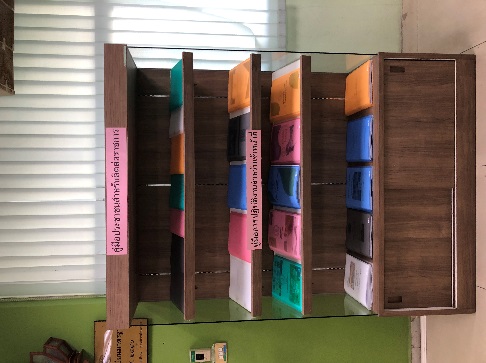 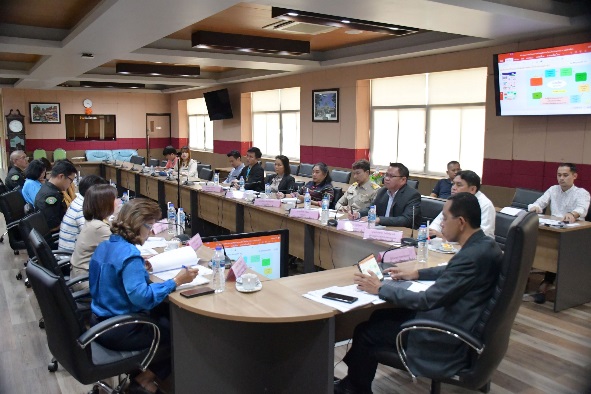 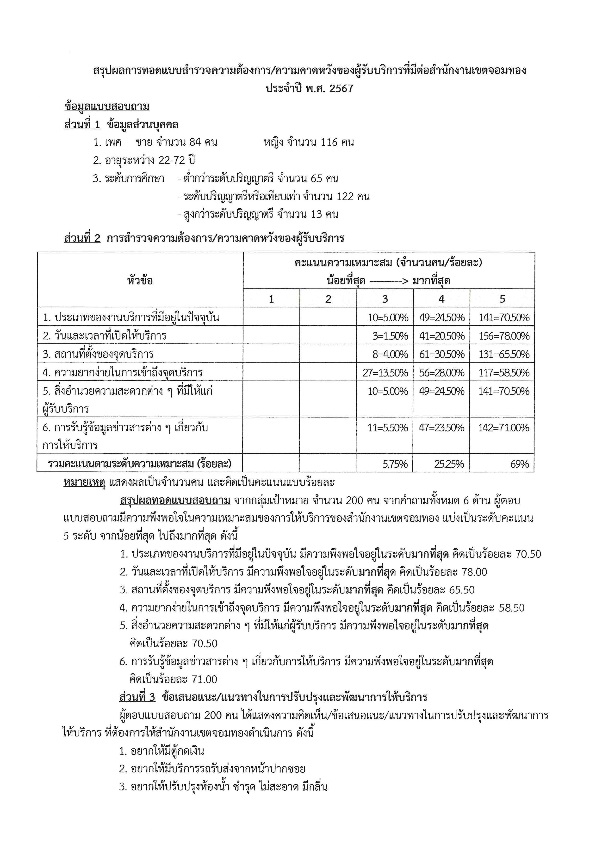 I2 เจ้าหน้าที่ในสำนักงานเขตที่ท่านปฏิบัติงาน มีการปฏิบัติต่อผู้รับบริการ โดยอำนวยความสะดวก ให้บริการอย่างเป็นธรรม เท่าเทียม ไม่เลือกปฏิบัติกับผู้บริการทั่วไป ช่วยเหลือและอำนวยความสะดวกแก่ผู้ด้อยโอกาส เช่น ผู้พิการ คนยากไร้ คนชรา ผู้ขาดโอกาสทางการศึกษา ด้วยความเป็นธรรมไม่เลือกปฏิบัติ (96.86 คะแนน)- การปฏิบัติงานยังมีการให้บริการอย่างไม่เป็นธรรม มีการเลือกปฏิบัติต่อผู้มาติดต่อหรือรับบริการ1. เผยแพร่ประชาสัมพันธ์คู่มือ/มาตรฐานการปฏิบัติงานของหน่วยงานให้ผู้ปฏิบัติงานรับทราบ โดยอาจจัดทำในรูปแบบของอินโฟกราฟิก ป้ายประชาสัมพันธ์ เป็นต้น2. มีการจัดประชุมชี้แจง ซักซ้อมทำความเข้าใน พร้อมเน้นย้ำให้ผู้ปฏิบัติงาน ยึดถือและปฏิบัติตามคู่มือ/มาตรฐานการปฏิบัติงานอย่างเคร่งครัด3. จัดทำแบบประเมินความพึงใจในการให้บริการของเจ้าหน้าที่ผู้ปฏิบัติงาน โดยอาจประเมินเป็นรายบุคคล หรือฝ่าย ให้แก่ผู้มาติดต่อหรือรับบริการ เพื่อเป็นการตรวจสอบและประเมินผลการให้บริการของเจ้าหน้าที่/ฝ่ายที่ให้บริการ และนำผลการประเมินนั้นไปใช้เป็นส่วนหนึ่งในการพิจารณาประเมินผลการปฏิบัติงานของเจ้าหน้าที่/ฝ่ายที่ให้บริการ 4. จัดประชุมชี้แจง ซักซ้อมทำความเข้าใจการปฏิบัติงานตามภารกิจต่าง ๆ ที่ได้รับมอบหมายในการปฏิบัติงาน ไม่ว่าจะเป็นขั้นตอน ระยะเวลาการดำเนินงาน เพื่อให้เจ้าหน้าที่สามารถสื่อสารกับผู้มาติดต่อ หรือรับบริการได้อย่างชัดเจน5. ผู้บริหารกำชับ กำกับติดตาม ดูแลให้เจ้าหน้าที่ปฏิบัติงานอย่างเต็มกำลังความสามารถ พร้อมรับผิดชอบต่อผลการปฏิบัติงาน หรือให้บริการ1. ดำเนินการประชาสัมพันธ์คู่มือ/มาตรฐานการปฏิบัติงานของหน่วยงานให้ผู้ปฏิบัติงานรับทราบ2. ดำเนินการจัดประชุมชี้แจง ซักซ้อมทำความเข้าใน พร้อมเน้นย้ำให้ผู้ปฏิบัติงาน ยึดถือและปฏิบัติตามคู่มือ/มาตรฐานการปฏิบัติงานอย่างเคร่งครัด3. ดำเนินการจัดทำแบบประเมินความพึงใจในการให้บริการของเจ้าหน้าที่ผู้ปฏิบัติงานให้แก่ผู้มาติดต่อหรือรับบริการ เพื่อเป็นการตรวจสอบและประเมินผลการให้บริการของเจ้าหน้าที่ที่ให้บริการ4. ดำเนินการจัดประชุมชี้แจง ซักซ้อมทำความเข้าใจการปฏิบัติงานตามภารกิจต่าง ๆ ที่ได้รับมอบหมายในการปฏิบัติงาน ไม่ว่าจะเป็นขั้นตอน ระยะเวลาการดำเนินงาน เพื่อให้เจ้าหน้าที่สามารถสื่อสารกับผู้มาติดต่อ หรือรับบริการได้อย่างชัดเจน5. ผู้บริหารกำชับ กำกับติดตาม ดูแลให้เจ้าหน้าที่ปฏิบัติงานอย่างเต็มกำลังความสามารถ พร้อมรับผิดชอบต่อผลการปฏิบัติงาน หรือให้บริการI3 เจ้าหน้าที่ในสำนักงานเขตที่ท่านปฏิบัติงาน มีการสื่อสารที่ชัดเจน เข้าใจง่าย ทำให้การบริการประชาชนสะดวกและรวดเร็ว(96.17 คะแนน)การสื่อสารของหน่วยงานยังขาดความสื่อสารที่ชัดเจน ประชาชนยังไม่ได้รับความสะดวกในการรับบริการ1. เผยแพร่ประชาสัมพันธ์คู่มือ/มาตรฐานการปฏิบัติงานของหน่วยงานให้ผู้ปฏิบัติงานรับทราบ โดยอาจจัดทำในรูปแบบของอินโฟกราฟิก ป้ายประชาสัมพันธ์ เป็นต้น2. มีการจัดประชุมชี้แจง ซักซ้อมทำความเข้าใน พร้อมเน้นย้ำให้ผู้ปฏิบัติงาน ยึดถือและปฏิบัติตามคู่มือ/มาตรฐานการปฏิบัติงานอย่างเคร่งครัด3. จัดทำแบบประเมินความพึงใจในการให้บริการของเจ้าหน้าที่ผู้ปฏิบัติงาน โดยอาจประเมินเป็นรายบุคคล หรือฝ่าย ให้แก่ผู้มาติดต่อหรือรับบริการ เพื่อเป็นการตรวจสอบและประเมินผลการให้บริการของเจ้าหน้าที่/ฝ่ายที่ให้บริการ และนำผลการประเมินนั้นไปใช้เป็นส่วนหนึ่งในการพิจารณาประเมินผลการปฏิบัติงานของเจ้าหน้าที่/ฝ่ายที่ให้บริการ 4. จัดประชุมชี้แจง ซักซ้อมทำความเข้าใจการปฏิบัติงานตามภารกิจต่าง ๆ ที่ได้รับมอบหมายในการปฏิบัติงาน ไม่ว่าจะเป็นขั้นตอน ระยะเวลาการดำเนินงาน เพื่อให้เจ้าหน้าที่สามารถสื่อสารกับผู้มาติดต่อ หรือรับบริการได้อย่างชัดเจน5. ผู้บริหารกำชับ กำกับติดตาม ดูแลให้เจ้าหน้าที่ปฏิบัติงานอย่างเต็มกำลังความสามารถ พร้อมรับผิดชอบต่อผลการปฏิบัติงาน หรือให้บริการ1. ดำเนินการประชาสัมพันธ์คู่มือ/มาตรฐานการปฏิบัติงานของหน่วยงานให้ผู้ปฏิบัติงานรับทราบ2. ดำเนินการจัดประชุมชี้แจง ซักซ้อมทำความเข้าใน พร้อมเน้นย้ำให้ผู้ปฏิบัติงาน ยึดถือและปฏิบัติตามคู่มือ/มาตรฐานการปฏิบัติงานอย่างเคร่งครัด3. ดำเนินการจัดทำแบบประเมินความพึงใจในการให้บริการของเจ้าหน้าที่ผู้ปฏิบัติงานให้แก่ผู้มาติดต่อหรือรับบริการ เพื่อเป็นการตรวจสอบและประเมินผลการให้บริการของเจ้าหน้าที่ที่ให้บริการ4. ดำเนินการจัดประชุมชี้แจง ซักซ้อมทำความเข้าใจการปฏิบัติงานตามภารกิจต่าง ๆ ที่ได้รับมอบหมายในการปฏิบัติงาน ไม่ว่าจะเป็นขั้นตอน ระยะเวลาการดำเนินงาน เพื่อให้เจ้าหน้าที่สามารถสื่อสารกับผู้มาติดต่อ หรือรับบริการได้อย่างชัดเจน5. ผู้บริหารกำชับ กำกับติดตาม ดูแลให้เจ้าหน้าที่ปฏิบัติงานอย่างเต็มกำลังความสามารถ พร้อมรับผิดชอบต่อผลการปฏิบัติงาน หรือให้บริการI4 เจ้าหน้าที่ในสำนักงานเขตที่ท่านปฏิบัติงานมีความรับผิดชอบต่อผลการปฏิบัติงาน หรือให้บริการ(95.95 คะแนน)การปฏิบัติงานของเจ้าหน้าที่บางคนยังมีความรับผิดชอบต่อผลการปฏิบัติงาน หรือการให้บริการไม่เพียงพอ1. เผยแพร่ประชาสัมพันธ์คู่มือ/มาตรฐานการปฏิบัติงานของหน่วยงานให้ผู้ปฏิบัติงานรับทราบ โดยอาจจัดทำในรูปแบบของอินโฟกราฟิก ป้ายประชาสัมพันธ์ เป็นต้น2. มีการจัดประชุมชี้แจง ซักซ้อมทำความเข้าใน พร้อมเน้นย้ำให้ผู้ปฏิบัติงาน ยึดถือและปฏิบัติตามคู่มือ/มาตรฐานการปฏิบัติงานอย่างเคร่งครัด3. จัดทำแบบประเมินความพึงใจในการให้บริการของเจ้าหน้าที่ผู้ปฏิบัติงาน โดยอาจประเมินเป็นรายบุคคล หรือฝ่าย ให้แก่ผู้มาติดต่อหรือรับบริการ เพื่อเป็นการตรวจสอบและประเมินผลการให้บริการของเจ้าหน้าที่/ฝ่ายที่ให้บริการ และนำผลการประเมินนั้นไปใช้เป็นส่วนหนึ่งในการพิจารณาประเมินผลการปฏิบัติงานของเจ้าหน้าที่/ฝ่ายที่ให้บริการ 4. จัดประชุมชี้แจง ซักซ้อมทำความเข้าใจการปฏิบัติงานตามภารกิจต่าง ๆ ที่ได้รับมอบหมายในการปฏิบัติงาน ไม่ว่าจะเป็นขั้นตอน ระยะเวลาการดำเนินงาน เพื่อให้เจ้าหน้าที่สามารถสื่อสารกับผู้มาติดต่อ หรือรับบริการได้อย่างชัดเจน5. ผู้บริหารกำชับ กำกับติดตาม ดูแลให้เจ้าหน้าที่ปฏิบัติงานอย่างเต็มกำลังความสามารถ พร้อมรับผิดชอบต่อผลการปฏิบัติงาน หรือให้บริการ1. ดำเนินการประชาสัมพันธ์คู่มือ/มาตรฐานการปฏิบัติงานของหน่วยงานให้ผู้ปฏิบัติงานรับทราบ2. ดำเนินการจัดประชุมชี้แจง ซักซ้อมทำความเข้าใน พร้อมเน้นย้ำให้ผู้ปฏิบัติงาน ยึดถือและปฏิบัติตามคู่มือ/มาตรฐานการปฏิบัติงานอย่างเคร่งครัด3. ดำเนินการจัดทำแบบประเมินความพึงใจในการให้บริการของเจ้าหน้าที่ผู้ปฏิบัติงานให้แก่ผู้มาติดต่อหรือรับบริการ เพื่อเป็นการตรวจสอบและประเมินผลการให้บริการของเจ้าหน้าที่ที่ให้บริการ4. ดำเนินการจัดประชุมชี้แจง ซักซ้อมทำความเข้าใจการปฏิบัติงานตามภารกิจต่าง ๆ ที่ได้รับมอบหมายในการปฏิบัติงาน ไม่ว่าจะเป็นขั้นตอน ระยะเวลาการดำเนินงาน เพื่อให้เจ้าหน้าที่สามารถสื่อสารกับผู้มาติดต่อ หรือรับบริการได้อย่างชัดเจน5. ผู้บริหารกำชับ กำกับติดตาม ดูแลให้เจ้าหน้าที่ปฏิบัติงานอย่างเต็มกำลังความสามารถ พร้อมรับผิดชอบต่อผลการปฏิบัติงาน หรือให้บริการI5 เจ้าหน้าที่ในสำนักงานเขตท่านปฏิบัติงานมีการรักษาวินัย เพื่อให้ข้าราชการเจ้าหน้าที่ปฏิบัติงานได้อย่างถูกต้องเหมาะสมตามกฎหมายระเบียบปฏิบัติ(96.11 คะแนน)การปฏิบัติงานของเจ้าหน้าที่ในหน่วยงานบางคนยังไม่เป็นไปตามกฎหมายและระเบียบปฏิบัติ1. ประชุม ชี้แจง สร้างความเข้าใจในการปฏิบัติตามกฎหมาย ระเบียบ หรือประกาศต่าง ๆ ให้แก่เจ้าหน้าที่ได้รับทราบและถือปฏิบัติโดยเคร่งครัด 2. จัดทำคู่มือ หรือ สื่อประชาสัมพันธ์เผยแพร่เกี่ยวกับกฎหมาย ระเบียบ หรือประกาศต่าง ๆ ในการปฏิบัติงานให้แก่เจ้าหน้าที่ผ่านช่องทางต่าง ๆ3. ผู้บังคับบัญชากำชับ กำกับ ติดตาม ให้เจ้าหน้าที่ปฏิบัติตามกฎหมาย ระเบียบ หรือประกาศต่าง ๆ อย่างเคร่งครัด และนำมาใช้เป็นหลักเกณฑ์ในการพิจารณาให้คุณ ให้โทษแก่เจ้าหน้าที่ในการประเมินผลการปฏิบัติงานของเจ้าหน้าที่1. ดำเนินการจัดประชุม ชี้แจง สร้างความเข้าใจในการปฏิบัติตามกฎหมาย ระเบียบ และประกาศต่าง ๆ ให้แก่เจ้าหน้าที่ได้รับทราบและถือปฏิบัติโดยเคร่งครัด 2. ดำเนินการจัดทำคู่มือ เกี่ยวกับกฎหมาย ระเบียบ และประกาศต่าง ๆ ในการปฏิบัติงานให้แก่เจ้าหน้าที่ผ่านช่องทางต่าง ๆ3. ผู้บังคับบัญชากำชับ กำกับ ติดตาม ให้เจ้าหน้าที่ปฏิบัติตามกฎหมาย ระเบียบ หรือประกาศต่าง ๆ อย่างเคร่งครัด และนำมาใช้เป็นหลักเกณฑ์ในการพิจารณาให้คุณ ให้โทษแก่เจ้าหน้าที่ในการประเมินผลการปฏิบัติงานของเจ้าหน้าที่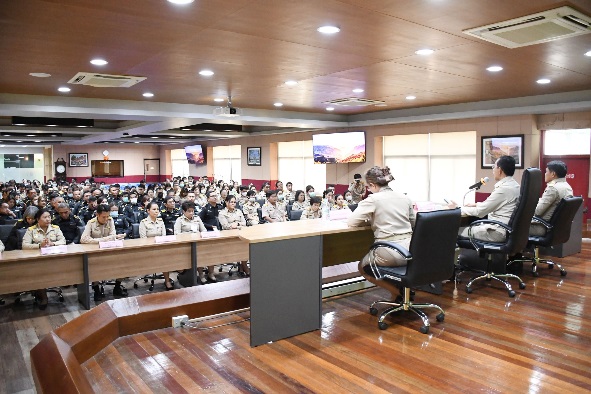 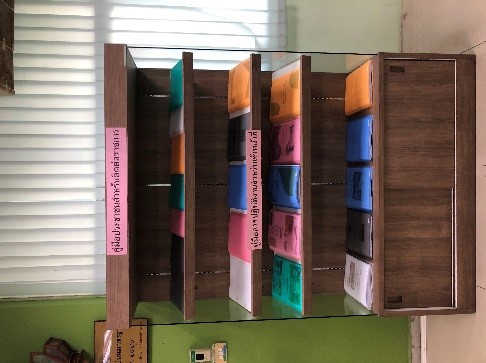 I6 เจ้าหน้าที่ในสำนักงานเขตที่ท่านปฏิบัติงานมีการปฏิบัติตามประกาศกรุงเทพมหานคร เรื่อง นโยบายการไม่รับของขวัญและของกำนัลทุกชนิดจากการปฏิบัติหน้าที่ (No Gift Policy)(96.16 คะแนน)การปฏิบัติงานของเจ้าหน้าที่บางคนยังไม่เป็นไปตามประกาศกรุงเทพมหานคร เรื่อง นโยบายการไม่รับของขวัญและของกำนัลทุกชนิดจากการปฏิบัติหน้าที่ (No Gift Policy) เท่าที่ควร1. จัดทำ และเผยแพร่ ประชาสัมพันธ์สร้างการรับรู้เกี่ยวกับประกาศกรุงเทพมหานคร เรื่อง นโยบายการไม่รับของขวัญและของกำนัลทุกชนิดจากการปฏิบัติหน้าที่ (No Gift Policy) ตลอดจนประกาศกรุงเทพมหานคร เรื่อง นโยบายต่อต้านรับสินบนให้เจ้าหน้าที่รับทราบ และยึดถือปฏิบัติโดยเคร่งครัด2. มอบหมายเจ้าหน้าที่ในการรวบรวมรายงานการรับของขวัญและของกำนัล หรือผลประโยชน์อื่นใด หรือของที่ระลึก ตามประกาศกรุงเทพมหานคร เรื่อง นโยบายการไม่รับของขวัญและของกำนัลทุกชนิดจากการปฏิบัติหน้าที่ (No Gift Policy) เพื่อรายงานต่อ ศปท.กทม. รอบ 6 เดือน และ 12 เดือน3. สร้างเครือข่ายเจ้าหน้าที่ในการจับตาเฝ้าระวังการปฏิบัติงานของเจ้าหน้าที่ ที่อาจก่อให้เกิดการทุจริต 4. จัดทำ และเผยแพร่ช่องทางการร้องเรียน
การทุจริตและประพฤติมิชอบเพื่อให้เจ้าหน้าที่ช่วยกันเป็นหูเป็นตาในการปฏิบัติงานให้เกิดความสุจริต โปร่งใส1. ดำเนินการจัดทำและเผยแพร่ ประชาสัมพันธ์สร้างการรับรู้เกี่ยวกับประกาศกรุงเทพมหานคร เรื่อง นโยบายการไม่รับของขวัญและของกำนัลทุกชนิดจากการปฏิบัติหน้าที่ (No Gift Policy) ตลอดจนประกาศกรุงเทพมหานคร เรื่อง นโยบายต่อต้านรับสินบนให้เจ้าหน้าที่รับทราบ และยึดถือปฏิบัติโดยเคร่งครัด2. มอบหมายเจ้าหน้าที่ในการรวบรวมรายงานการรับของขวัญและของกำนัล หรือผลประโยชน์อื่นใด หรือของที่ระลึก ตามประกาศกรุงเทพมหานคร เรื่อง นโยบายการไม่รับของขวัญและของกำนัลทุกชนิดจากการปฏิบัติหน้าที่ (No Gift Policy) เพื่อรายงานต่อ ศปท.กทม. รอบ 6 เดือน และ 12 เดือน3. ดำเนินการจัดทำและเผยแพร่ช่องทางการร้องเรียนการทุจริตและประพฤติมิชอบเพื่อให้เจ้าหน้าที่ช่วยกันเป็นหูเป็นตาในการปฏิบัติงานให้เกิดความสุจริต โปร่งใส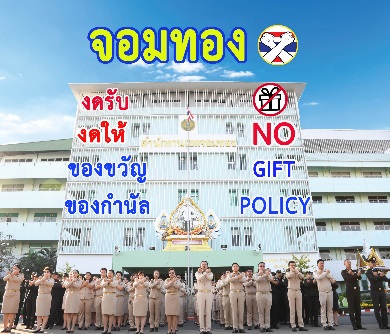 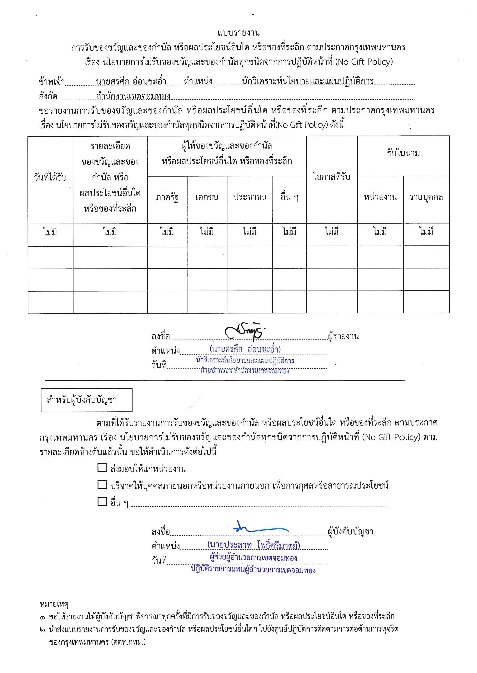 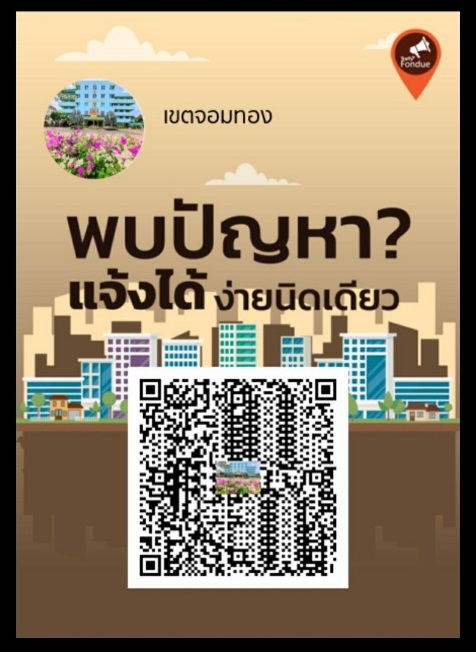 I7 เจ้าหน้าที่ในสำนักงานเขตที่ท่านปฏิบัติงาน มีการเรียกรับ เงิน ทรัพย์สิน ประโยชน์อื่น ๆ 
ที่อาจคำนวณเป็นราคาเงินได้ เช่น การลดราคา การรับความบันเทิง เป็นต้น จากผู้มาติดต่อ เพื่อแลกกับการปฏิบัติงาน การอนุมัติ การอนุญาต หรือการให้บริการ(99.38 คะแนน)การปฏิบัติงานของเจ้าหน้าที่บางคนยังมีพฤติกรรมเรียกรับเรียกรับ เงิน ทรัพย์สิน ประโยชน์อื่น ๆ ที่อาจคำนวณเป็นราคาเงินได้1. จัดทำ และเผยแพร่ ประชาสัมพันธ์สร้างการรับรู้เกี่ยวกับประกาศกรุงเทพมหานคร เรื่อง นโยบายการไม่รับของขวัญและของกำนัลทุกชนิดจากการปฏิบัติหน้าที่ (No Gift Policy) ตลอดจนประกาศกรุงเทพมหานคร เรื่อง นโยบายต่อต้านรับสินบนให้เจ้าหน้าที่รับทราบ และยึดถือปฏิบัติโดยเคร่งครัด2. มอบหมายเจ้าหน้าที่ในการรวบรวมรายงานการรับของขวัญและของกำนัล หรือผลประโยชน์อื่นใด หรือของที่ระลึก ตามประกาศกรุงเทพมหานคร เรื่อง นโยบายการไม่รับของขวัญและของกำนัลทุกชนิดจากการปฏิบัติหน้าที่ (No Gift Policy) เพื่อรายงานต่อ ศปท.กทม. รอบ 6 เดือน และ 12 เดือน3. สร้างเครือข่ายเจ้าหน้าที่ในการจับตาเฝ้าระวังการปฏิบัติงานของเจ้าหน้าที่ ที่อาจก่อให้เกิดการทุจริต 4. จัดทำ และเผยแพร่ช่องทางการร้องเรียน
การทุจริตและประพฤติมิชอบเพื่อให้เจ้าหน้าที่ช่วยกันเป็นหูเป็นตาในการปฏิบัติงานให้เกิดความสุจริต โปร่งใส1. ดำเนินการจัดทำและเผยแพร่ ประชาสัมพันธ์สร้างการรับรู้เกี่ยวกับประกาศกรุงเทพมหานคร เรื่อง นโยบายการไม่รับของขวัญและของกำนัลทุกชนิดจากการปฏิบัติหน้าที่ (No Gift Policy) ตลอดจนประกาศกรุงเทพมหานคร เรื่อง นโยบายต่อต้านรับสินบนให้เจ้าหน้าที่รับทราบ และยึดถือปฏิบัติโดยเคร่งครัด2. มอบหมายเจ้าหน้าที่ในการรวบรวมรายงานการรับของขวัญและของกำนัล หรือผลประโยชน์อื่นใด หรือของที่ระลึก ตามประกาศกรุงเทพมหานคร เรื่อง นโยบายการไม่รับของขวัญและของกำนัลทุกชนิดจากการปฏิบัติหน้าที่ (No Gift Policy) เพื่อรายงานต่อ ศปท.กทม. รอบ 6 เดือน และ 12 เดือน3. ดำเนินการจัดทำและเผยแพร่ช่องทางการร้องเรียนการทุจริตและประพฤติมิชอบเพื่อให้เจ้าหน้าที่ช่วยกันเป็นหูเป็นตาในการปฏิบัติงานให้เกิดความสุจริต โปร่งใสตัวชี้วัดที่ 2 การใช้งบประมาณตัวชี้วัดที่ 2 การใช้งบประมาณตัวชี้วัดที่ 2 การใช้งบประมาณตัวชี้วัดที่ 2 การใช้งบประมาณI8 ท่านรับรู้เกี่ยวกับงบประมาณที่ได้รับการจัดสรรและแผนการใช้จ่ายงบประมาณ ของสำนักงานเขตที่ท่านปฏิบัติงาน และการใช้จ่ายงบประมาณที่คุ้มค่าเป็นไปตามวัตถุประสงค์(92.29 คะแนน)เจ้าหน้าที่ยังไม่ทราบเกี่ยวกับงบประมาณที่ได้รับการจัดสรรและแผนการใช้จ่ายงบประมาณอย่างทั่วถึง หรือยังมองว่าการใช้จ่ายงบประมาณของหน่วยงานยังมีความไม่คุ้มค่า และเป็นไปตามวัตถุประสงค์1. เวียนแจ้ง / จัดประชุม ชี้แจง ซักซ้อมทำความเข้าใจเกี่ยวกับงบประมาณที่ได้รับการจัดสรร แผนการใช้จ่ายงบประมาณ และผลการใช้จ่ายงบประมาณให้แก่เจ้าหน้าที่ได้รับรู้รับทราบ 2. จัดทำสื่อประชาสัมพันธ์รูปแบบอินโฟกราฟฟิก หรือบอร์ดประชาสัมพันธ์ เกี่ยวกับงบประมาณที่ได้รับการจัดสรร แผนการใช้จ่ายงบประมาณ และผลการใช้จ่ายงบประมาณให้แก่เจ้าหน้าที่ได้รับทราบผ่านช่องทางต่าง ๆ ของหน่วยงาน1. ดำเนินการเวียนแจ้งทำความเข้าใจเกี่ยวกับงบประมาณที่ได้รับการจัดสรร แผนการใช้จ่ายงบประมาณ และผลการใช้จ่ายงบประมาณให้แก่เจ้าหน้าที่ได้รับรู้รับทราบ 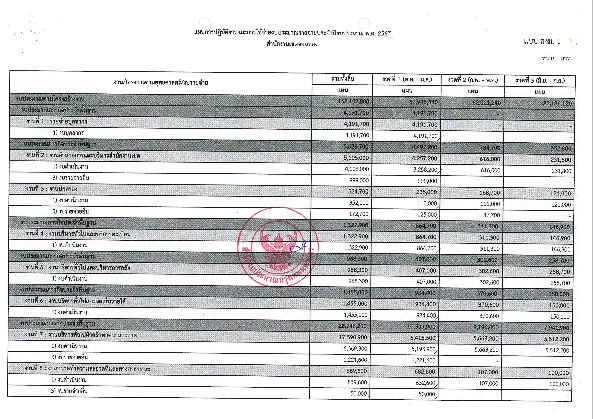 I9 สำนักงานเขตที่ท่านปฏิบัติงาน มีการจัดซื้อจัดจ้าง/การจัดหาพัสดุ และการตรวจรับพัสดุที่โปร่งใส ตรวจสอบได้ และไม่เอื้อประโยชน์ให้ผู้ประกอบการรายใดรายหนึ่ง(92.67 คะแนน)เจ้าหน้าที่ของหน่วยงานเห็นว่ายังมีการจัดซื้อจัดจ้าง/การจัดหาพัสดุ และการตรวจรับพัสดุที่ไม่โปร่งใส และยังมีการเอื้อประโยชน์ให้ผู้ประกอบการรายใดรายหนึ่งอยู่- เวียนแจ้ง / จัดประชุม ชี้แจง ซักซ้อมทำความเข้าใจเกี่ยวกับการจัดซื้อจัดจ้าง/การจัดหาพัสดุ และการตรวจรับพัสดุให้เจ้าหน้าที่ได้รับรู้รับทราบ และดำเนินการให้เป็นไปตามกฎหมายอย่างเคร่งครัด ไม่เอื้อประโยชน์แก่ผู้ประกอบการรายใด- ดำเนินการประชาสัมพันธ์ ชี้แจงทำความเข้าใจเกี่ยวกับการจัดซื้อจัดจ้าง/การจัดหาพัสดุ และการตรวจรับพัสดุให้เจ้าหน้าที่ได้รับรู้รับทราบ และดำเนินการให้เป็นไปตามกฎหมายอย่างเคร่งครัด ไม่เอื้อประโยชน์แก่ผู้ประกอบการรายใด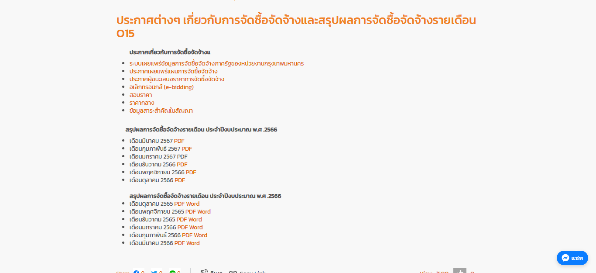 I10 เจ้าหน้าที่ในสำนักงานเขตที่ท่านปฏิบัติงาน มีการเบิกจ่ายเงินที่เป็นเท็จ เช่น ค่าทำงานล่วงเวลา ค่าวัสดุอุปกรณ์ หรือค่าเดินทาง ฯลฯ(93.45 คะแนน)เจ้าหน้าที่ของหน่วยงานเห็นยังมีการเบิกจ่ายเงินที่เป็นเท็จ- ผู้บังคับบัญชากำกับ ติดตาม ตรวจสอบการเบิกจ่ายเงินให้เป็นไปตามหลักเกณฑ์ของกฎหมาย หรือระเบียบที่เกี่ยวข้อง หากมีการฝ่าฝืนต้องดำเนินการลงโทษอย่างจริงจัง เพื่อสร้างขวัญและกำลังใจให้เจ้าหน้าที่  - ผู้บังคับบัญชากำกับ ติดตาม ตรวจสอบการเบิกจ่ายเงินให้เป็นไปตามหลักเกณฑ์ของกฎหมาย หรือระเบียบที่เกี่ยวข้อง หากมีการฝ่าฝืนต้องดำเนินการลงโทษอย่างจริงจัง เพื่อสร้างขวัญและกำลังใจให้เจ้าหน้าที่  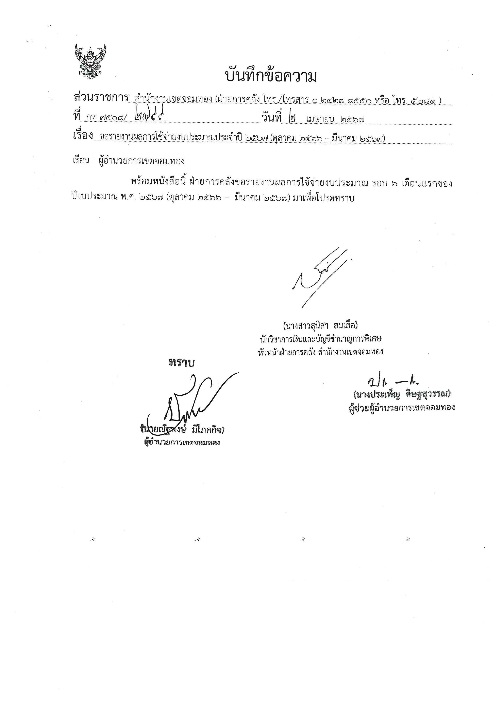 I11 สำนักงานเขตที่ท่านปฏิบัติงานมีกระบวนการและมอบหมายผู้รับผิดชอบที่ชัดเจนในการตรวจสอบการใช้จ่ายงบประมาณ(93.42 คะแนน)เจ้าหน้าที่ยังเห็นว่ากระบวนการและการมอบหมายผู้รับผิดชอบในการตรวจสอบการใช้จ่ายงบประมาณยังมีความไม่ชัดเจน- จัดทำบัญชีมอบหมายผู้รับผิดชอบในการตรวจสอบการใช้จ่ายงบประมาณ- จัดทำบัญชีมอบหมายผู้รับผิดชอบในการตรวจสอบการใช้จ่ายงบประมาณตัวชี้วัดที่ 3 การใช้อำนาจตัวชี้วัดที่ 3 การใช้อำนาจตัวชี้วัดที่ 3 การใช้อำนาจตัวชี้วัดที่ 3 การใช้อำนาจI12 เจ้าหน้าที่ในสำนักงานเขตที่ท่านปฏิบัติงาน มีการใช้อำนาจในตำแหน่งหน้าที่ เพื่อแสวงหาผลประโยชน์ส่วนตน(95.53 คะแนน)เจ้าหน้าที่ของหน่วยงานบางคนยังมีการใช้อำนาจในตำแหน่งหน้าที่ เพื่อแสวงหาผลประโยชน์ส่วนตน1. จัดทำ / สร้างความรู้ / เผยแพร่สื่อประชาสัมพันธ์กฎหมายว่าด้วยการขัดกันแห่งผลประโยชน์ให้เจ้าหน้าที่รับรู้ทรับทราบ2. ผู้บริหารกำชับ กำกับ ติดตามให้เจ้าหน้าที่ปฏิบัติตามกฎหมาย ระเบียบ หรือประกาศที่เกี่ยวข้องอย่างเคร่งครัด และมุ่งเน้นการปฏิบัติงานโดยยึดผลประโยชน์ส่วนรวมมากกว่าประโยชน์ส่วนตน- ผู้บริหารกำชับ กำกับ ติดตามให้เจ้าหน้าที่ปฏิบัติตามกฎหมาย ระเบียบ หรือประกาศที่เกี่ยวข้องอย่างเคร่งครัด และมุ่งเน้นการปฏิบัติงานโดยยึดผลประโยชน์ส่วนรวมมากกว่าประโยชน์ส่วนตนI13 เจ้าหน้าที่ในสำนักงานเขตที่ท่านปฏิบัติงาน มีการใช้อำนาจหน้าที่โดยยึดหลักกฎหมายด้วยความเสมอภาค ไม่เลือกปฏิบัติ มีความเป็นธรรม(92.18 คะแนน)เจ้าหน้าที่ของหน่วยงานบางคนยังมีการปฏิบัติงานโดยไม่ยึดหลักกฎหมาย หรือการปฏิบัติงานยังมีการเลือกปฏิบัติอย่างไม่เป็นธรรม 1. เวียนแจ้ง / จัดประชุม ชี้แจง ซักซ้อมทำความเข้าใจแผนการบริหารและพัฒนาทรัพยากรบุคคลของกรุงเทพมหานครเรื่องหลักเกณฑ์การสรรหาและคัดเลือก หลักเกณฑ์การแต่งโยกย้ายบุคลากร หลักเกณฑ์การพัฒนาทรัพยากรบุคคล หลักเกณฑ์การประเมินผลการปฏิบัติงาน และหลักเกณฑ์การให้คุณให้โทษและการสร้างขวัญกำลังใจ และดำเนินการตามแผนดังกล่าวโดยเคร่งครัด2. เผยแพร่ประชาสัมพันธ์หลักเกณฑ์ให้บุคลากรได้รับทราบ- ดำเนินการเผยแพร่ประชาสัมพันธ์หลักเกณฑ์ให้บุคลากรได้รับทราบ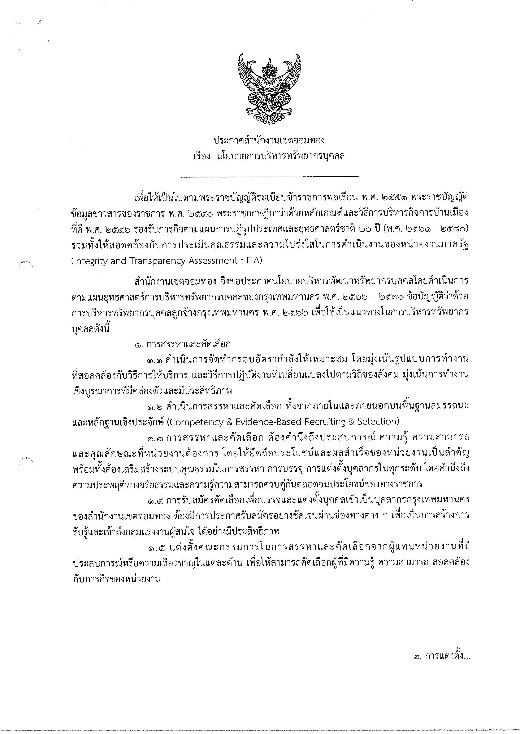 I14 ท่านถูกผู้บังคับบัญชาของท่าน ใช้ให้ทำธุระส่วนตัว(96.03 คะแนน)ผู้บังคับบัญชาของหน่วยงานยังมีการใช้ให้เจ้าหน้าที่บางคนทำธุระส่วนตัว1. เวียนแจ้ง / จัดประชุม ชี้แจง ซักซ้อมทำความเข้าใจแผนการบริหารและพัฒนาทรัพยากรบุคคลของกรุงเทพมหานครเรื่องหลักเกณฑ์การสรรหาและคัดเลือก หลักเกณฑ์การแต่งโยกย้ายบุคลากร หลักเกณฑ์การพัฒนาทรัพยากรบุคคล หลักเกณฑ์การประเมินผลการปฏิบัติงาน และหลักเกณฑ์การให้คุณให้โทษและการสร้างขวัญกำลังใจ และดำเนินการตามแผนดังกล่าวโดยเคร่งครัด2. เผยแพร่ประชาสัมพันธ์หลักเกณฑ์ให้บุคลากรได้รับทราบ- ดำเนินการเผยแพร่ประชาสัมพันธ์หลักเกณฑ์ให้บุคลากรได้รับทราบI15 ท่านถูกผู้บังคับบัญชาสั่งการให้ทำในสิ่งที่ผิดระเบียบหรือกฎหมาย(96.68 คะแนน)ผู้บังคับบัญชาของหน่วยงานยังมีการสั่งให้เจ้าหน้าที่ทำในสิ่งที่ผิดระเบียบ หรือผิดกฎหมาย1. เวียนแจ้ง / จัดประชุม ชี้แจง ซักซ้อมทำความเข้าใจแผนการบริหารและพัฒนาทรัพยากรบุคคลของกรุงเทพมหานครเรื่องหลักเกณฑ์การสรรหาและคัดเลือก หลักเกณฑ์การแต่งโยกย้ายบุคลากร หลักเกณฑ์การพัฒนาทรัพยากรบุคคล หลักเกณฑ์การประเมินผลการปฏิบัติงาน และหลักเกณฑ์การให้คุณให้โทษและการสร้างขวัญกำลังใจ และดำเนินการตามแผนดังกล่าวโดยเคร่งครัด2. เผยแพร่ประชาสัมพันธ์หลักเกณฑ์ให้บุคลากรได้รับทราบ- ดำเนินการเผยแพร่ประชาสัมพันธ์หลักเกณฑ์ให้บุคลากรได้รับทราบI16 สำนักงานเขตที่ท่านปฏิบัติงานมีระบบการบริหารงานบุคคลที่เป็นการประเมินผลบุคลากร และการให้คุณ ให้โทษที่ชัดเจน นำไปสู่การปฏิบัติได้จริง เป็นที่ยอมรับของบุคลากร(94.51 คะแนน)หน่วยงานมีหลักเกณฑ์การบริหารงานบุคคลตามแผนบริหารและพัฒนาทรัพยากรบุคคลของกรุงเทพมหานคร ที่เป็นการประเมินผลบุคลากร และการให้คุณ ให้โทษที่ชัดเจนแล้วแต่ยังขาดการปฏิบัติตามหลักเกณฑ์ดังกล่าวอย่างเคร่งครัด1. เวียนแจ้ง / จัดประชุม ชี้แจง ซักซ้อมทำความเข้าใจแผนการบริหารและพัฒนาทรัพยากรบุคคลของกรุงเทพมหานครเรื่องหลักเกณฑ์การสรรหาและคัดเลือก หลักเกณฑ์การแต่งโยกย้ายบุคลากร หลักเกณฑ์การพัฒนาทรัพยากรบุคคล หลักเกณฑ์การประเมินผลการปฏิบัติงาน และหลักเกณฑ์การให้คุณให้โทษและการสร้างขวัญกำลังใจ และดำเนินการตามแผนดังกล่าวโดยเคร่งครัด2. เผยแพร่ประชาสัมพันธ์หลักเกณฑ์ให้บุคลากรได้รับทราบ- ดำเนินการเผยแพร่ประชาสัมพันธ์หลักเกณฑ์ให้บุคลากรได้รับทราบI17 สำนักงานเขตที่ท่านปฏิบัติงาน มีการดำเนินการตั้งแต่ แต่งตั้ง โยกย้าย เลื่อนตำแหน่ง เลื่อนขั้นเงินเดือน/ค่าตอบแทน ด้วยความชอบธรรม ไม่เอื้อประโยชน์ให้กลุ่มหรือพวกพ้องในการซื้อขายตำแหน่งหรือได้รับความดีความชอบเป็นพิเศษ(93.28 คะแนน)หน่วยงานมีหลักเกณฑ์การบริหารงานบุคคลของหน่วยงานแล้ว แต่การดำเนินการตั้งแต่ แต่งตั้ง โยกย้าย เลื่อนตำแหน่ง เลื่อนขั้นเงินเดือน/ค่าตอบแทน ด้วยความชอบธรรม ไม่เอื้อประโยชน์ให้กลุ่มหรือพวกพ้องในการซื้อขายตำแหน่งหรือได้รับความดีความชอบเป็นพิเศษ ยังมีการไม่ปฏิบัติตามหลักเกณฑ์ดังกล่าวอย่างเคร่งครัด1. เวียนแจ้ง / จัดประชุม ชี้แจง ซักซ้อมทำความเข้าใจแผนการบริหารและพัฒนาทรัพยากรบุคคลของกรุงเทพมหานครเรื่องหลักเกณฑ์การสรรหาและคัดเลือก หลักเกณฑ์การแต่งโยกย้ายบุคลากร หลักเกณฑ์การพัฒนาทรัพยากรบุคคล หลักเกณฑ์การประเมินผลการปฏิบัติงาน และหลักเกณฑ์การให้คุณให้โทษและการสร้างขวัญกำลังใจ และดำเนินการตามแผนดังกล่าวโดยเคร่งครัด2. เผยแพร่ประชาสัมพันธ์หลักเกณฑ์ให้บุคลากรได้รับทราบ- ดำเนินการเผยแพร่ประชาสัมพันธ์หลักเกณฑ์ให้บุคลากรได้รับทราบตัวชี้วัดที่ 4 การใช้ทรัพย์สินของราชการตัวชี้วัดที่ 4 การใช้ทรัพย์สินของราชการตัวชี้วัดที่ 4 การใช้ทรัพย์สินของราชการตัวชี้วัดที่ 4 การใช้ทรัพย์สินของราชการI18 ผู้บริหารและเจ้าหน้าที่ในสำนักงานเขตที่ท่านปฏิบัติงาน มีการนำทรัพย์สินของทางราชการไปใช้เพื่อประโยชน์ของตนเองหรือพวกพ้อง(95.33 คะแนน)หน่วยงานมีระบบการดูแลจัดการทรัพย์สินเพื่อป้องกันการนำทรัพย์สินของราชการและของบริจาคไปใช้เพื่อประโยชน์ส่วนตนแล้ว แต่เจ้าหน้าของหน่วยงานบางคนยังไม่ปฏิบัติตามระบบดังกล่าวโดยเคร่งครัด1. เวียนแจ้ง ซักซ้อมทำความเข้าใจ แนวทางการใช้ทรัพย์สินของราชการ ให้ทุกหน่วยงานรับทราบและถือปฏิบัติโดยเคร่งครัด 2. กำชับให้ทุกหน่วยงานมีการตรวจสอบวัสดุและครุภัณฑ์ในแต่ละส่วนงานเป็นระยะ โดยอาจกำหนดให้ทุกหน่วยงานมีการรายงานผลการตรวจสอบเป็นรายไตรมาส หรือ 6 เดือน 3. จัดทำสื่อประชาสัมพันธ์คู่มือ หรือแนวทางการใช้ทรัพย์สินของราชการ ให้บุคลากรถือปฏิบัติอย่างเคร่งครัดและกำชับให้บุคลากรภายในหน่วยงานมีการขออนุญาตในการยืมทรัพย์สินอย่างถูกต้อง โดยอาจจัดทำในรูปแบบของอินโฟรกราฟิก แนวทางปฏิบัติ Do & Don’t หรือแผ่นพับ เป็นต้น4. ส่งเสริม สร้างความรู้ ความเข้าใจให้เจ้าหน้าที่สามารถแยกแยะผลประโยชน์ส่วนตนและส่วนรวมออกจากกันได้ ด้วยการสร้างการรับรู้กฎหมายว่าด้วยการขัดกันแห่งผลประโยชน์  และกฎ ก.ก. ว่าด้วยประมวลจริยธรรมสำหรับข้าราชการกรุงเทพมหานคร บุคลากรกรุงเทพมหานคร และผู้ปฏิบัติงานอื่นในกรุงเทพมหานคร พ.ศ. 2564- จัดทำสื่อประชาสัมพันธ์คู่มือ หรือแนวทางการใช้ทรัพย์สินของราชการ ให้บุคลากรถือปฏิบัติอย่างเคร่งครัดและกำชับให้บุคลากรภายในหน่วยงานมีการขออนุญาตในการยืมทรัพย์สินอย่างถูกต้อง โดยอาจจัดทำในรูปแบบของอินโฟรกราฟิก แนวทางปฏิบัติ Do & Don’t หรือแผ่นพับ เป็นต้น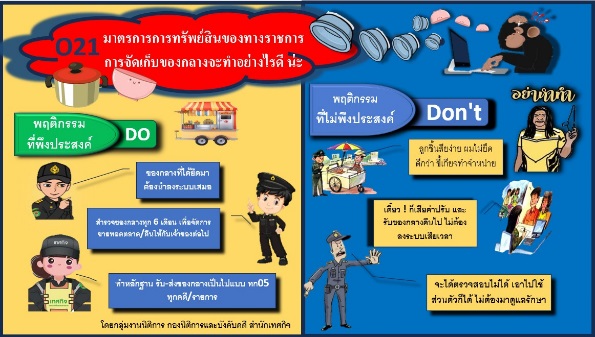 I19 ผู้บริหารและเจ้าหน้าที่ในสำนักงานเขตที่ท่านปฏิบัติงาน มีการนำเงิน ทรัพย์สิน หรือสิ่งของที่ได้จากการรับบริจาคไปใช้ส่วนตน(96.79 คะแนน)หน่วยงานมีระบบการดูแลจัดการทรัพย์สินเพื่อป้องกันการนำทรัพย์สินของราชการและของบริจาคไปใช้เพื่อประโยชน์ส่วนตนแล้ว แต่เจ้าหน้าของหน่วยงานบางคนยังไม่ปฏิบัติตามระบบดังกล่าวโดยเคร่งครัด1. เวียนแจ้ง ซักซ้อมทำความเข้าใจ แนวทางการใช้ทรัพย์สินของราชการ ให้ทุกหน่วยงานรับทราบและถือปฏิบัติโดยเคร่งครัด 2. กำชับให้ทุกหน่วยงานมีการตรวจสอบวัสดุและครุภัณฑ์ในแต่ละส่วนงานเป็นระยะ โดยอาจกำหนดให้ทุกหน่วยงานมีการรายงานผลการตรวจสอบเป็นรายไตรมาส หรือ 6 เดือน 3. จัดทำสื่อประชาสัมพันธ์คู่มือ หรือแนวทางการใช้ทรัพย์สินของราชการ ให้บุคลากรถือปฏิบัติอย่างเคร่งครัดและกำชับให้บุคลากรภายในหน่วยงานมีการขออนุญาตในการยืมทรัพย์สินอย่างถูกต้อง โดยอาจจัดทำในรูปแบบของอินโฟรกราฟิก แนวทางปฏิบัติ Do & Don’t หรือแผ่นพับ เป็นต้น4. ส่งเสริม สร้างความรู้ ความเข้าใจให้เจ้าหน้าที่สามารถแยกแยะผลประโยชน์ส่วนตนและส่วนรวมออกจากกันได้ ด้วยการสร้างการรับรู้กฎหมายว่าด้วยการขัดกันแห่งผลประโยชน์  และกฎ ก.ก. ว่าด้วยประมวลจริยธรรมสำหรับข้าราชการกรุงเทพมหานคร บุคลากรกรุงเทพมหานคร และผู้ปฏิบัติงานอื่นในกรุงเทพมหานคร พ.ศ. 2564- จัดทำสื่อประชาสัมพันธ์คู่มือ หรือแนวทางการใช้ทรัพย์สินของราชการ ให้บุคลากรถือปฏิบัติอย่างเคร่งครัดและกำชับให้บุคลากรภายในหน่วยงานมีการขออนุญาตในการยืมทรัพย์สินอย่างถูกต้อง โดยอาจจัดทำในรูปแบบของอินโฟรกราฟิก แนวทางปฏิบัติ Do & Don’t หรือแผ่นพับ เป็นต้นI20 กรณีที่ต้องมีการยืมหรือเบิกจ่ายทรัพย์สินของราชการไปใช้ปฏิบัติงาน เจ้าหน้าที่ในสำนักงานเขตที่ท่านปฏิบัติงาน มีการขออนุญาตอย่างถูกต้อง(93.73 คะแนน)หน่วยงานมีระบบการดูแลจัดการทรัพย์สินของราชการแล้ว แต่การยืมหรือเบิกจ่ายทรัพย์สินของราชการไปใช้ปฏิบัติงาน ยังมีการปฏิบัติที่ไม่ถูกต้อง1. เวียนแจ้ง ซักซ้อมทำความเข้าใจ แนวทางการใช้ทรัพย์สินของราชการ ให้ทุกหน่วยงานรับทราบและถือปฏิบัติโดยเคร่งครัด 2. กำชับให้ทุกหน่วยงานมีการตรวจสอบวัสดุและครุภัณฑ์ในแต่ละส่วนงานเป็นระยะ โดยอาจกำหนดให้ทุกหน่วยงานมีการรายงานผลการตรวจสอบเป็นรายไตรมาส หรือ 6 เดือน 3. จัดทำสื่อประชาสัมพันธ์คู่มือ หรือแนวทางการใช้ทรัพย์สินของราชการ ให้บุคลากรถือปฏิบัติอย่างเคร่งครัดและกำชับให้บุคลากรภายในหน่วยงานมีการขออนุญาตในการยืมทรัพย์สินอย่างถูกต้อง โดยอาจจัดทำในรูปแบบของอินโฟรกราฟิก แนวทางปฏิบัติ Do & Don’t หรือแผ่นพับ เป็นต้น4. ส่งเสริม สร้างความรู้ ความเข้าใจให้เจ้าหน้าที่สามารถแยกแยะผลประโยชน์ส่วนตนและส่วนรวมออกจากกันได้ ด้วยการสร้างการรับรู้กฎหมายว่าด้วยการขัดกันแห่งผลประโยชน์  และกฎ ก.ก. ว่าด้วยประมวลจริยธรรมสำหรับข้าราชการกรุงเทพมหานคร บุคลากรกรุงเทพมหานคร และผู้ปฏิบัติงานอื่นในกรุงเทพมหานคร พ.ศ. 2564ตัวชี้วัดที่ 5 การแก้ไขปัญหาการทุจริตตัวชี้วัดที่ 5 การแก้ไขปัญหาการทุจริตตัวชี้วัดที่ 5 การแก้ไขปัญหาการทุจริตตัวชี้วัดที่ 5 การแก้ไขปัญหาการทุจริตI21 ผู้บริหารเขต/ผู้บริหารสถานศึกษาในสำนักงานที่ท่านปฏิบัติงานอยู่ เป็นตัวอย่างที่ดีในการปฏิบัติงานด้วยความซื่อสัตย์ สุจริต มีคุณธรรม ความโปร่งใส(96.22 คะแนน)การบริหารงานโดยผู้บริหารของหน่วยงาน
ยังไม่เป็นไปตามระบบคุณธรรมและ
ความโปร่งใสเท่าที่ควร 1. นำผลการประเมิน ITA มาวิเคราะห์ เพื่อปรับปรุงการทำงาน ให้มีประสิทธิภาพมากขึ้น และกำหนดแนวทางในการป้องกันและแก้ไขปัญหาการทุจริต 2. มีการสื่อสารสร้างการรับรู้ รับทราบในการป้องกันการทุจริตให้แก่เจ้าหน้าที่ เช่น การเผยแพร่สื่อประชาสัมพันธ์ No Gift Policy และ Anti Bribery Policy3. เผยแพร่ประชาสัมพันธ์ช่องทางในการแจ้ง หรือให้ข้อมูลที่เกี่ยวกับการทุจริตและประพฤติมิชอบ ตลอดจนแนวทางในการคุ้มครองผู้แจ้งหรือให้ข้อมูลการทุจริตและประพฤติมิชอบ4. ผู้บังคับบัญชาของทุกหน่วยงานของกรุงเทพมหานครมีหน้าที่ในการปฏิบัติตามกฎหมายและนโยบายของผู้ว่าราชการกรุงเทพมหานครอย่างเคร่งครัด และมีหน้าที่กำชับ กำกับ ติดตาม สั่งการให้เจ้าหน้าที่ทุกคนในหน่วยงานยึดถือและปฏิบัติอย่างเคร่งครัด5. ศึกษา และนำระบบการจัดการต่อต้านการให้และรับสินบน (ISO 37001) มากำหนดมาตรการและแนวทางในการป้องกันและแก้ไขปัญหาการทุจริต1. ดำเนินการสร้างการรับรู้ รับทราบในการป้องกันการทุจริตให้แก่เจ้าหน้าที่ เช่น การเผยแพร่สื่อประชาสัมพันธ์ No Gift Policy และ Anti Bribery Policy2. เผยแพร่ประชาสัมพันธ์ช่องทางในการแจ้ง หรือให้ข้อมูลที่เกี่ยวกับการทุจริตและประพฤติมิชอบ ตลอดจนแนวทางในการคุ้มครองผู้แจ้งหรือให้ข้อมูลการทุจริตและประพฤติมิชอบ3. ผู้บังคับบัญชาของทุกหน่วยงานของกรุงเทพมหานครมีหน้าที่ในการปฏิบัติตามกฎหมายและนโยบายของผู้ว่าราชการกรุงเทพมหานครอย่างเคร่งครัด และมีหน้าที่กำชับ กำกับ ติดตาม สั่งการให้เจ้าหน้าที่ทุกคนในหน่วยงานยึดถือและปฏิบัติอย่างเคร่งครัด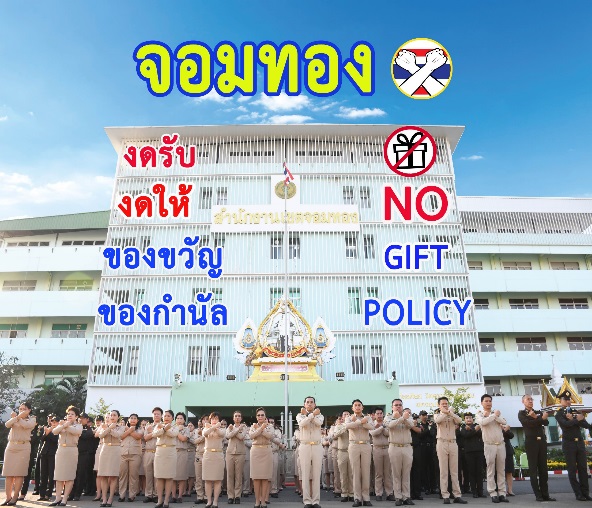 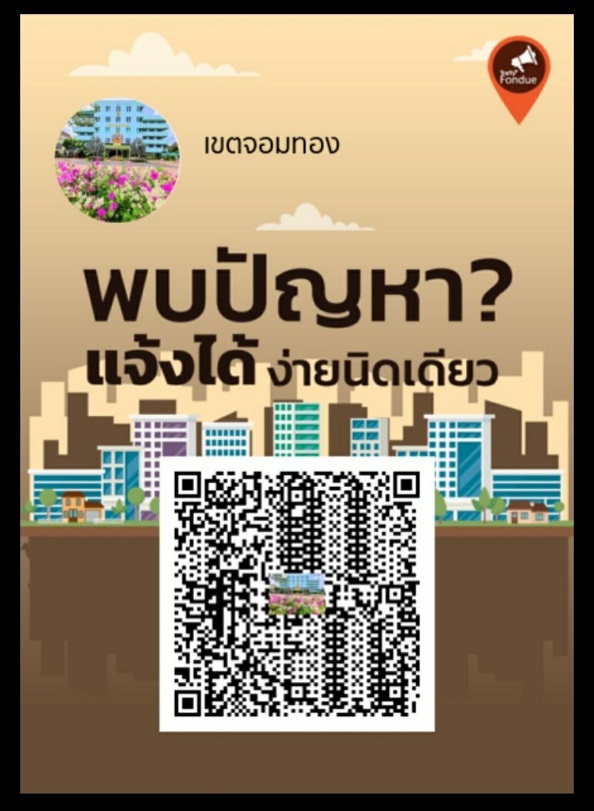 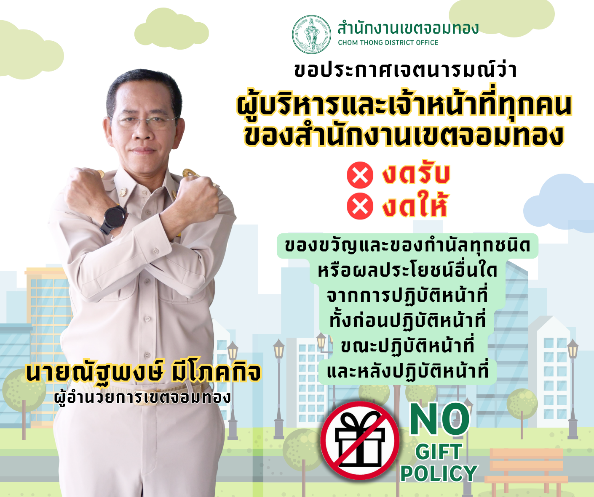 I22 ผู้บังคับบัญชาในแต่ละฝ่ายที่ท่านปฏิบัติงานมีการดำเนินการทางวินัยและคดีความตามกฎหมายกับเจ้าหน้าที่ที่มีการใช้อำนาจในทางที่ผิด (82.01 คะแนน)หน่วยงานยังไม่มีการดำเนินการทางวินัยและคดีตามกฎหมายกับเจ้าหน้าที่ที่มีการใช้อำนาจในทางที่ผิดอย่างจริงจัง 1. นำผลการประเมิน ITA มาวิเคราะห์ เพื่อปรับปรุงการทำงาน ให้มีประสิทธิภาพมากขึ้น และกำหนดแนวทางในการป้องกันและแก้ไขปัญหาการทุจริต 2. มีการสื่อสารสร้างการรับรู้ รับทราบในการป้องกันการทุจริตให้แก่เจ้าหน้าที่ เช่น การเผยแพร่สื่อประชาสัมพันธ์ No Gift Policy และ Anti Bribery Policy3. เผยแพร่ประชาสัมพันธ์ช่องทางในการแจ้ง หรือให้ข้อมูลที่เกี่ยวกับการทุจริตและประพฤติมิชอบ ตลอดจนแนวทางในการคุ้มครองผู้แจ้งหรือให้ข้อมูลการทุจริตและประพฤติมิชอบ4. ผู้บังคับบัญชาของทุกหน่วยงานของกรุงเทพมหานครมีหน้าที่ในการปฏิบัติตามกฎหมายและนโยบายของผู้ว่าราชการกรุงเทพมหานครอย่างเคร่งครัด และมีหน้าที่กำชับ กำกับ ติดตาม สั่งการให้เจ้าหน้าที่ทุกคนในหน่วยงานยึดถือและปฏิบัติอย่างเคร่งครัด5. ศึกษา และนำระบบการจัดการต่อต้านการให้และรับสินบน (ISO 37001) มากำหนดมาตรการและแนวทางในการป้องกันและแก้ไขปัญหาการทุจริต1. ดำเนินการสร้างการรับรู้ รับทราบในการป้องกันการทุจริตให้แก่เจ้าหน้าที่ เช่น การเผยแพร่สื่อประชาสัมพันธ์ No Gift Policy และ Anti Bribery Policy2. เผยแพร่ประชาสัมพันธ์ช่องทางในการแจ้ง หรือให้ข้อมูลที่เกี่ยวกับการทุจริตและประพฤติมิชอบ ตลอดจนแนวทางในการคุ้มครองผู้แจ้งหรือให้ข้อมูลการทุจริตและประพฤติมิชอบ3. ผู้บังคับบัญชาของทุกหน่วยงานของกรุงเทพมหานครมีหน้าที่ในการปฏิบัติตามกฎหมายและนโยบายของผู้ว่าราชการกรุงเทพมหานครอย่างเคร่งครัด และมีหน้าที่กำชับ กำกับ ติดตาม สั่งการให้เจ้าหน้าที่ทุกคนในหน่วยงานยึดถือและปฏิบัติอย่างเคร่งครัดI23 สำนักงานเขตที่ท่านปฏิบัติงานมีนโยบาย กฎ ระเบียบ และมาตรการควบคุมเจ้าหน้าที่ เพื่อลดโอกาสหรือป้องกันไม่ให้เกิดการทุจริต(95.74 คะแนน)หน่วยงานมีนโยบาย กฎ ระเบียบ และมาตรการควบคุมเจ้าหน้าที่ เพื่อลดโอกาสหรือป้องกันไม่ให้เกิดการทุจริตแต่ยังขาดการบังคับใช้หรือการยึดถือปฏิบัติอย่างจริงจัง1. นำผลการประเมิน ITA มาวิเคราะห์ เพื่อปรับปรุงการทำงาน ให้มีประสิทธิภาพมากขึ้น และกำหนดแนวทางในการป้องกันและแก้ไขปัญหาการทุจริต 2. มีการสื่อสารสร้างการรับรู้ รับทราบในการป้องกันการทุจริตให้แก่เจ้าหน้าที่ เช่น การเผยแพร่สื่อประชาสัมพันธ์ No Gift Policy และ Anti Bribery Policy3. เผยแพร่ประชาสัมพันธ์ช่องทางในการแจ้ง หรือให้ข้อมูลที่เกี่ยวกับการทุจริตและประพฤติมิชอบ ตลอดจนแนวทางในการคุ้มครองผู้แจ้งหรือให้ข้อมูลการทุจริตและประพฤติมิชอบ4. ผู้บังคับบัญชาของทุกหน่วยงานของกรุงเทพมหานครมีหน้าที่ในการปฏิบัติตามกฎหมายและนโยบายของผู้ว่าราชการกรุงเทพมหานครอย่างเคร่งครัด และมีหน้าที่กำชับ กำกับ ติดตาม สั่งการให้เจ้าหน้าที่ทุกคนในหน่วยงานยึดถือและปฏิบัติอย่างเคร่งครัด5. ศึกษา และนำระบบการจัดการต่อต้านการให้และรับสินบน (ISO 37001) มากำหนดมาตรการและแนวทางในการป้องกันและแก้ไขปัญหาการทุจริต1. ดำเนินการสร้างการรับรู้ รับทราบในการป้องกันการทุจริตให้แก่เจ้าหน้าที่ เช่น การเผยแพร่สื่อประชาสัมพันธ์ No Gift Policy และ Anti Bribery Policy2. เผยแพร่ประชาสัมพันธ์ช่องทางในการแจ้ง หรือให้ข้อมูลที่เกี่ยวกับการทุจริตและประพฤติมิชอบ ตลอดจนแนวทางในการคุ้มครองผู้แจ้งหรือให้ข้อมูลการทุจริตและประพฤติมิชอบ3. ผู้บังคับบัญชาของทุกหน่วยงานของกรุงเทพมหานครมีหน้าที่ในการปฏิบัติตามกฎหมายและนโยบายของผู้ว่าราชการกรุงเทพมหานครอย่างเคร่งครัด และมีหน้าที่กำชับ กำกับ ติดตาม สั่งการให้เจ้าหน้าที่ทุกคนในหน่วยงานยึดถือและปฏิบัติอย่างเคร่งครัดI24 สำนักงานเขตที่ท่านปฏิบัติงาน ผู้บังคับบัญชา กำชับ สั่งการเฝ้าระวัง ป้องกันการทุจริตในแต่ละฝ่าย มีกระบวนการจัดการเรื่องร้องเรียนการทุจริต และแต่ละฝ่ายมีแนวทางป้องกันและปราบปรามการทุจริตที่ชัดเจน(95.14 คะแนน)หน่วยงานมีกระบวนการจัดการเรื่องร้องเรียนการทุจริต และแนวทางป้องกันและปราบปรามการทุจริตที่ชัดเจนแล้วแต่ยังขาดการติดตาม กำกับดูแล1. นำผลการประเมิน ITA มาวิเคราะห์ เพื่อปรับปรุงการทำงาน ให้มีประสิทธิภาพมากขึ้น และกำหนดแนวทางในการป้องกันและแก้ไขปัญหาการทุจริต 2. มีการสื่อสารสร้างการรับรู้ รับทราบในการป้องกันการทุจริตให้แก่เจ้าหน้าที่ เช่น การเผยแพร่สื่อประชาสัมพันธ์ No Gift Policy และ Anti Bribery Policy3. เผยแพร่ประชาสัมพันธ์ช่องทางในการแจ้ง หรือให้ข้อมูลที่เกี่ยวกับการทุจริตและประพฤติมิชอบ ตลอดจนแนวทางในการคุ้มครองผู้แจ้งหรือให้ข้อมูลการทุจริตและประพฤติมิชอบ4. ผู้บังคับบัญชาของทุกหน่วยงานของกรุงเทพมหานครมีหน้าที่ในการปฏิบัติตามกฎหมายและนโยบายของผู้ว่าราชการกรุงเทพมหานครอย่างเคร่งครัด และมีหน้าที่กำชับ กำกับ ติดตาม สั่งการให้เจ้าหน้าที่ทุกคนในหน่วยงานยึดถือและปฏิบัติอย่างเคร่งครัด5. ศึกษา และนำระบบการจัดการต่อต้านการให้และรับสินบน (ISO 37001) มากำหนดมาตรการและแนวทางในการป้องกันและแก้ไขปัญหาการทุจริต1. ดำเนินการสร้างการรับรู้ รับทราบในการป้องกันการทุจริตให้แก่เจ้าหน้าที่ เช่น การเผยแพร่สื่อประชาสัมพันธ์ No Gift Policy และ Anti Bribery Policy2. เผยแพร่ประชาสัมพันธ์ช่องทางในการแจ้ง หรือให้ข้อมูลที่เกี่ยวกับการทุจริตและประพฤติมิชอบ ตลอดจนแนวทางในการคุ้มครองผู้แจ้งหรือให้ข้อมูลการทุจริตและประพฤติมิชอบ3. ผู้บังคับบัญชาของทุกหน่วยงานของกรุงเทพมหานครมีหน้าที่ในการปฏิบัติตามกฎหมายและนโยบายของผู้ว่าราชการกรุงเทพมหานครอย่างเคร่งครัด และมีหน้าที่กำชับ กำกับ ติดตาม สั่งการให้เจ้าหน้าที่ทุกคนในหน่วยงานยึดถือและปฏิบัติอย่างเคร่งครัดI25 สำนักงานเขตที่ท่านปฏิบัติงาน ประสบความสำเร็จในการยับยั้งการทุจริตได้(95.11 คะแนน)การยับยั้งการทุจริตของหน่วยงานยังไม่ประสบผลสำเร็จเท่าที่ควร เนื่องจากเจ้าหน้าที่ของหน่วยงานยังคงไม่ให้ความสำคัญในการป้องกันการทุจริต ตลอดจนผู้บริการของหน่วยงานยังไม่ให้ความสำคัญเท่าที่ควร1. หน่วยงานมีการเปิดเผยสถิติการร้องเรียนการทุจริต และสถานะความก้าวหน้าในการดำเนินการ โดยอาจจัดทำในรูปแบบอินโฟกราฟิก หรือบอร์ดประชาสัมพันธ์ เผยแพร่ผ่ายช่องทางต่าง ๆ ของหน่วยงาน2. ผู้บริหารหน่วยงานประกาศเจตนารมณ์ในการต่อต้านการทุจริตทุกรูปแบบ พร้อมทั้งเป็นแบบอย่างที่ดีในการปฏิบัติงาน และคอยกำชับ กำกับ ติดตามเจ้าหน้าที่ให้ปฏิบัติหน้าที่ด้วยความสุจริต โปร่งใส1. ดำเนินการเปิดเผยสถิติการร้องเรียนการทุจริต และสถานะความก้าวหน้าในการดำเนินการ2. ผู้บริหารหน่วยงานประกาศเจตนารมณ์ในการต่อต้านการทุจริตทุกรูปแบบ พร้อมทั้งเป็นแบบอย่างที่ดีในการปฏิบัติงาน และคอยกำชับ กำกับ ติดตามเจ้าหน้าที่ให้ปฏิบัติหน้าที่ด้วยความสุจริต โปร่งใส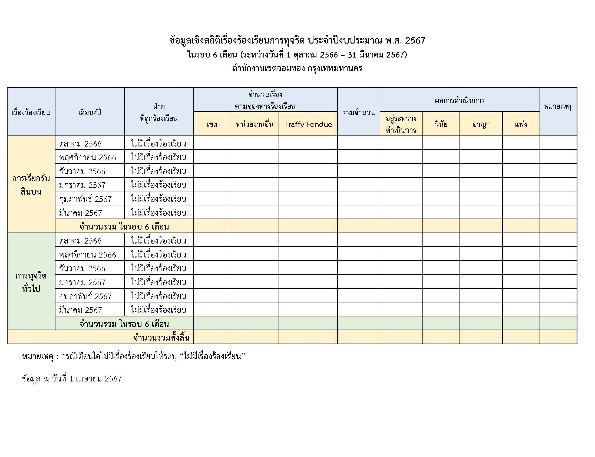 แบบวัดการรับรู้ของผู้มีส่วนได้ส่วนเสียภายนอก (EIT)แบบวัดการรับรู้ของผู้มีส่วนได้ส่วนเสียภายนอก (EIT)แบบวัดการรับรู้ของผู้มีส่วนได้ส่วนเสียภายนอก (EIT)แบบวัดการรับรู้ของผู้มีส่วนได้ส่วนเสียภายนอก (EIT)ตัวชี้วัดที่ 6 คุณภาพการดำเนินงานตัวชี้วัดที่ 6 คุณภาพการดำเนินงานตัวชี้วัดที่ 6 คุณภาพการดำเนินงานตัวชี้วัดที่ 6 คุณภาพการดำเนินงานE1 เจ้าหน้าที่ของสำนักงานเขตที่ท่านติดต่อมีการปฏิบัติงาน/ให้บริการ ด้วยความเต็มใจในการให้บริการ มีการชี้แจงขั้นตอนปฏิบัติที่ชัดเจน ปฏิบัติตามขั้นตอนและระยะเวลาที่กำหนด(96.43 คะแนน)การให้บริการของเจ้าหน้าที่ยังมีการเลือกปฏิบัติ หรือมีการให้บริการโดยไม่เป็นไปตามขั้นตอน และกรอบระยะเวลาที่กำหนด1. เผยแพร่ประชาสัมพันธ์คู่มือ/มาตรฐานการให้บริการของหน่วยงานให้ผู้ปฏิบัติงาน และผู้มาติดต่อหรือรับบริการได้รับทราบ โดยอาจจัดทำในรูปแบบของอินโฟกราฟิก ป้ายประชาสัมพันธ์ เป็นต้น2. มีการจัดประชุมชี้แจง ซักซ้อมทำความเข้า พร้อมเน้นย้ำให้ผู้ปฏิบัติงาน ยึดถือและปฏิบัติตามคู่มือ/มาตรฐานการให้บริการอย่างเคร่งครัด3. จัดทำแบบประเมินความพึงใจในการให้บริการของเจ้าหน้าที่ผู้ปฏิบัติงาน โดยอาจประเมินเป็นรายบุคคล หรือฝ่าย ให้แก่ผู้มาติดต่อหรือรับบริการ เพื่อเป็นการตรวจสอบและประเมินผลการให้บริการของเจ้าหน้าที่/ฝ่ายที่ให้บริการ และนำผลการประเมินนั้นไปใช้เป็นส่วนหนึ่งในการพิจารณาประเมินผลการปฏิบัติงานของเจ้าหน้าที่/ฝ่ายที่ให้บริการ 1. ดำเนินการเผยแพร่ประชาสัมพันธ์คู่มือ/มาตรฐานการให้บริการของหน่วยงานให้ผู้ปฏิบัติงาน และผู้มาติดต่อหรือรับบริการได้รับทราบ2. ดำเนินการจัดประชุมชี้แจง ซักซ้อมทำความเข้า พร้อมเน้นย้ำให้ผู้ปฏิบัติงาน ยึดถือและปฏิบัติตามคู่มือ/มาตรฐานการให้บริการอย่างเคร่งครัด3. ดำเนินการจัดทำแบบประเมินความพึงใจในการให้บริการของเจ้าหน้าที่ผู้ปฏิบัติงาน ให้แก่ผู้มาติดต่อหรือรับบริการ เพื่อเป็นการตรวจสอบและประเมินผลการให้บริการของเจ้าหน้าที่/ฝ่ายที่ให้บริการ และนำผลการประเมินนั้นไปใช้เป็นส่วนหนึ่งในการพิจารณาประเมินผลการปฏิบัติงานของเจ้าหน้าที่/ฝ่ายที่ให้บริการ 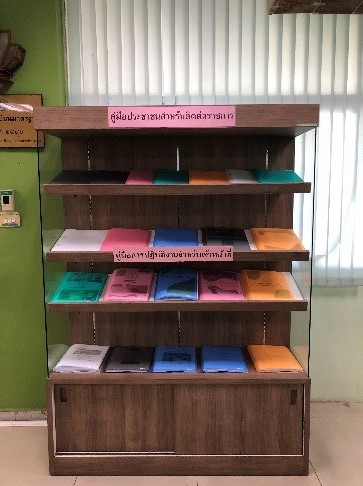 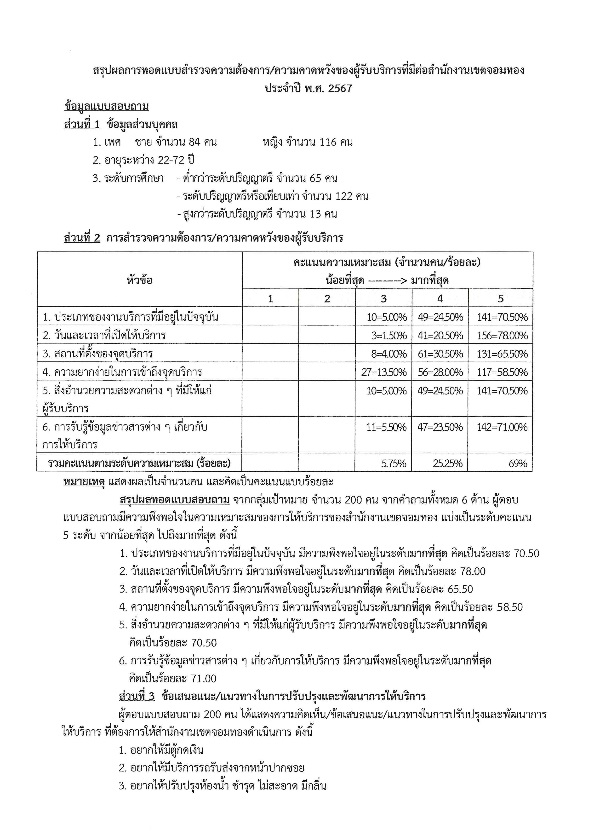 E2 เจ้าหน้าที่ของสำนักงานเขตที่ท่านติดต่อมีการปฏิบัติงาน/ให้บริการแก่ท่าน กับผู้มาติดต่อคนอื่น ๆ อย่างเท่าเทียมกันและไม่เลือกปฏิบัติ(96.46 คะแนน)การให้บริการของเจ้าหน้าที่ยังมีความไม่เท่าเทียมและมีการเลือกปฏิบัติต่อผู้มารับบริการหรือมาติดต่อหน่วยงาน1. เผยแพร่ประชาสัมพันธ์คู่มือ/มาตรฐานการให้บริการของหน่วยงานให้ผู้ปฏิบัติงาน และผู้มาติดต่อหรือรับบริการได้รับทราบ โดยอาจจัดทำในรูปแบบของอินโฟกราฟิก ป้ายประชาสัมพันธ์ เป็นต้น2. มีการจัดประชุมชี้แจง ซักซ้อมทำความเข้า พร้อมเน้นย้ำให้ผู้ปฏิบัติงาน ยึดถือและปฏิบัติตามคู่มือ/มาตรฐานการให้บริการอย่างเคร่งครัด3. จัดทำแบบประเมินความพึงใจในการให้บริการของเจ้าหน้าที่ผู้ปฏิบัติงาน โดยอาจประเมินเป็นรายบุคคล หรือฝ่าย ให้แก่ผู้มาติดต่อหรือรับบริการ เพื่อเป็นการตรวจสอบและประเมินผลการให้บริการของเจ้าหน้าที่/ฝ่ายที่ให้บริการ และนำผลการประเมินนั้นไปใช้เป็นส่วนหนึ่งในการพิจารณาประเมินผลการปฏิบัติงานของเจ้าหน้าที่/ฝ่ายที่ให้บริการ 1. ดำเนินการเผยแพร่ประชาสัมพันธ์คู่มือ/มาตรฐานการให้บริการของหน่วยงานให้ผู้ปฏิบัติงาน และผู้มาติดต่อหรือรับบริการได้รับทราบ2. ดำเนินการจัดประชุมชี้แจง ซักซ้อมทำความเข้า พร้อมเน้นย้ำให้ผู้ปฏิบัติงาน ยึดถือและปฏิบัติตามคู่มือ/มาตรฐานการให้บริการอย่างเคร่งครัด3. ดำเนินการจัดทำแบบประเมินความพึงใจในการให้บริการของเจ้าหน้าที่ผู้ปฏิบัติงาน ให้แก่ผู้มาติดต่อหรือรับบริการ เพื่อเป็นการตรวจสอบและประเมินผลการให้บริการของเจ้าหน้าที่/ฝ่ายที่ให้บริการ และนำผลการประเมินนั้นไปใช้เป็นส่วนหนึ่งในการพิจารณาประเมินผลการปฏิบัติงานของเจ้าหน้าที่/ฝ่ายที่ให้บริการ E3 เจ้าหน้าที่ของสำนักงานเขตท่านติดต่อให้ข้อมูลเกี่ยวกับการดำเนินการ/ให้บริการแก่ท่านอย่างชัดเจน เข้าใจง่าย ครบถ้วนไม่ปิดบังหรือบิดเบือนข้อมูล (96.64 คะแนน)การสื่อสารของเจ้าหน้าที่ในหน่วยงานยังขาดความสื่อสารที่ชัดเจน ประชาชนยังได้รับข้อมูลไม่ครบถ้วน1. เผยแพร่ประชาสัมพันธ์คู่มือ/มาตรฐานการให้บริการของหน่วยงานให้ผู้ปฏิบัติงาน และผู้มาติดต่อหรือรับบริการได้รับทราบ โดยอาจจัดทำในรูปแบบของอินโฟกราฟิก ป้ายประชาสัมพันธ์ เป็นต้น2. มีการจัดประชุมชี้แจง ซักซ้อมทำความเข้า พร้อมเน้นย้ำให้ผู้ปฏิบัติงาน ยึดถือและปฏิบัติตามคู่มือ/มาตรฐานการให้บริการอย่างเคร่งครัด3. จัดทำแบบประเมินความพึงใจในการให้บริการของเจ้าหน้าที่ผู้ปฏิบัติงาน โดยอาจประเมินเป็นรายบุคคล หรือฝ่าย ให้แก่ผู้มาติดต่อหรือรับบริการ เพื่อเป็นการตรวจสอบและประเมินผลการให้บริการของเจ้าหน้าที่/ฝ่ายที่ให้บริการ และนำผลการประเมินนั้นไปใช้เป็นส่วนหนึ่งในการพิจารณาประเมินผลการปฏิบัติงานของเจ้าหน้าที่/ฝ่ายที่ให้บริการ 1. ดำเนินการเผยแพร่ประชาสัมพันธ์คู่มือ/มาตรฐานการให้บริการของหน่วยงานให้ผู้ปฏิบัติงาน และผู้มาติดต่อหรือรับบริการได้รับทราบ2. ดำเนินการจัดประชุมชี้แจง ซักซ้อมทำความเข้า พร้อมเน้นย้ำให้ผู้ปฏิบัติงาน ยึดถือและปฏิบัติตามคู่มือ/มาตรฐานการให้บริการอย่างเคร่งครัด3. ดำเนินการจัดทำแบบประเมินความพึงใจในการให้บริการของเจ้าหน้าที่ผู้ปฏิบัติงาน ให้แก่ผู้มาติดต่อหรือรับบริการ เพื่อเป็นการตรวจสอบและประเมินผลการให้บริการของเจ้าหน้าที่/ฝ่ายที่ให้บริการ และนำผลการประเมินนั้นไปใช้เป็นส่วนหนึ่งในการพิจารณาประเมินผลการปฏิบัติงานของเจ้าหน้าที่/ฝ่ายที่ให้บริการ E4 เมื่อท่านติดตามงาน หรือเรื่องที่เคยขอรับบริการท่านได้รับความสะดวกจากเจ้าหน้าที่ในการให้ข้อมูลว่าอยู่ระหว่างขั้นตอนหรือมีกำหนดการจะแล้วเสร็จ(96.35 คะแนน)เจ้าหน้าที่ของหน่วยงานยังขาดการสื่อสารที่ชัดเจน หรือยังไม่ทราบระเบียบขั้นตอนการดำเนินงานอย่างดีพอ1. เผยแพร่ประชาสัมพันธ์คู่มือ/มาตรฐานการให้บริการของหน่วยงานให้ผู้ปฏิบัติงาน และผู้มาติดต่อหรือรับบริการได้รับทราบ โดยอาจจัดทำในรูปแบบของอินโฟกราฟิก ป้ายประชาสัมพันธ์ เป็นต้น2. มีการจัดประชุมชี้แจง ซักซ้อมทำความเข้า พร้อมเน้นย้ำให้ผู้ปฏิบัติงาน ยึดถือและปฏิบัติตามคู่มือ/มาตรฐานการให้บริการอย่างเคร่งครัด3. จัดทำแบบประเมินความพึงใจในการให้บริการของเจ้าหน้าที่ผู้ปฏิบัติงาน โดยอาจประเมินเป็นรายบุคคล หรือฝ่าย ให้แก่ผู้มาติดต่อหรือรับบริการ เพื่อเป็นการตรวจสอบและประเมินผลการให้บริการของเจ้าหน้าที่/ฝ่ายที่ให้บริการ และนำผลการประเมินนั้นไปใช้เป็นส่วนหนึ่งในการพิจารณาประเมินผลการปฏิบัติงานของเจ้าหน้าที่/ฝ่ายที่ให้บริการ 1. ดำเนินการเผยแพร่ประชาสัมพันธ์คู่มือ/มาตรฐานการให้บริการของหน่วยงานให้ผู้ปฏิบัติงาน และผู้มาติดต่อหรือรับบริการได้รับทราบ2. ดำเนินการจัดประชุมชี้แจง ซักซ้อมทำความเข้า พร้อมเน้นย้ำให้ผู้ปฏิบัติงาน ยึดถือและปฏิบัติตามคู่มือ/มาตรฐานการให้บริการอย่างเคร่งครัด3. ดำเนินการจัดทำแบบประเมินความพึงใจในการให้บริการของเจ้าหน้าที่ผู้ปฏิบัติงาน ให้แก่ผู้มาติดต่อหรือรับบริการ เพื่อเป็นการตรวจสอบและประเมินผลการให้บริการของเจ้าหน้าที่/ฝ่ายที่ให้บริการ และนำผลการประเมินนั้นไปใช้เป็นส่วนหนึ่งในการพิจารณาประเมินผลการปฏิบัติงานของเจ้าหน้าที่/ฝ่ายที่ให้บริการ E5 ในรอบ 1 ปีที่ผ่านมา ท่านเคยถูกเจ้าหน้าที่ของสำนักงานเขตที่ท่านติดต่อร้องขอเงิน ของขวัญ 
ของรางวัล วัสดุ อุปกรณ์สำนักงาน อื่น ๆ ที่สามารถคำนวณเป็นเงินได้ โดยไม่สมัครใจเพื่อสนับสนุนกิจการของหน่วยงาน(99.67 คะแนน)เจ้าหน้าที่ของหน่วยงานยังมีการร้องขอเงิน ของขวัญ ของรางวัล วัสดุ อุปกรณ์สำนักงาน อื่น ๆ ที่สามารถคำนวณเป็นเงินได้จากผู้มาติดต่อขอรับบริการ หรือมาติดต่อหน่วยงาน1. จัดทำ / จัดประชุมชี้แจง สร้างความรู้ ความเข้าใจประกาศกรุงเทพมหานคร เรื่อง นโยบายการไม่รับของขวัญและของกำนัลทุกชนิดจากการปฏิบัติหน้าที่ (No Gift Policy) และนโยบายต่อต้านการรับสินบน (Anti – Bribery Policy)2. เผยแพร่สื่อประชาสัมพันธ์ เรื่อง นโยบายการไม่รับของขวัญและของกำนัลทุกชนิดจากการปฏิบัติหน้าที่ (No Gift Policy) และนโยบายต่อต้านการรับสินบน (Anti – Bribery Policy)3. ผู้บริหารและเจ้าหน้าที่เขตทุกคนร่วมประกาศเจตนารมณ์ดำเนินการตามนโยบาย No Gift Policy อย่างเคร่งครัด4. สร้างเครือข่ายเจ้าหน้าที่ในการจับตาเฝ้าระวังการปฏิบัติงานของเจ้าหน้าที่ ที่อาจก่อให้เกิดการทุจริต 5. จัดทำ และเผยแพร่ช่องทางการร้องเรียนการทุจริตและประพฤติมิชอบเพื่อให้เจ้าหน้าที่ช่วยกันเป็นหูเป็นตาในการปฏิบัติงานให้เกิดความสุจริต โปร่งใส1. ดำเนินการจัดทำ / จัดประชุมชี้แจง สร้างความรู้ ความเข้าใจประกาศกรุงเทพมหานคร เรื่อง นโยบายการไม่รับของขวัญและของกำนัลทุกชนิดจากการปฏิบัติหน้าที่ (No Gift Policy) และนโยบายต่อต้านการรับสินบน (Anti – Bribery Policy)2. ดำเนินการเผยแพร่สื่อประชาสัมพันธ์ เรื่อง นโยบายการไม่รับของขวัญและของกำนัลทุกชนิดจากการปฏิบัติหน้าที่ (No Gift Policy) และนโยบายต่อต้านการรับสินบน (Anti – Bribery Policy)3. ผู้บริหารและเจ้าหน้าที่เขตทุกคนร่วมประกาศเจตนารมณ์ดำเนินการตามนโยบาย No Gift Policy อย่างเคร่งครัด4. ดำเนินการจัดทำ และเผยแพร่ช่องทางการร้องเรียนการทุจริตและประพฤติมิชอบเพื่อให้เจ้าหน้าที่ช่วยกันเป็นหูเป็นตาในการปฏิบัติงานให้เกิดความสุจริต โปร่งใสE6 ในรอบ 1 ปีที่ผ่านมา ท่านเคยถูกผู้บริหารหรือเจ้าหน้าที่ของสำนักงานเขตติดต่อร้องขอ หรือมีพฤติการณ์ ร้องขอค่าอำนวยความสะดวก เงินใต้โต๊ะ จากการให้บริการ ช่วยพวกพ้อง ผู้รับเหมา ให้ได้เงินจากการจัดซื้อจัดจ้าง การทุจริตจากการจัดโครงการ เช่น การอบรมประชาชน การแจกจ่ายถุงยังชีพที่ไม่มีคุณภาพให้แก่ประชาชน การประเมินภาษีที่ไม่ตรงกับความเป็นจริง เป็นต้น(99.96 คะแนน)เจ้าหน้าที่ของหน่วยงานยังมีการติดต่อร้องขอ หรือมีพฤติการณ์ ร้องขอค่าอำนวยความสะดวก เงินใต้โต๊ะ จากการให้บริการ ช่วยพวกพ้อง ผู้รับเหมา ให้ได้เงินจากการจัดซื้อจัดจ้าง การทุจริตจากการจัดโครงการ เช่น การอบรมประชาชน การแจกจ่ายถุงยังชีพที่ไม่มีคุณภาพให้แก่ประชาชน การประเมินภาษีที่ไม่ตรงกับความเป็นจริง1. จัดทำ / จัดประชุมชี้แจง สร้างความรู้ ความเข้าใจประกาศกรุงเทพมหานคร เรื่อง นโยบายการไม่รับของขวัญและของกำนัลทุกชนิดจากการปฏิบัติหน้าที่ (No Gift Policy) และนโยบายต่อต้านการรับสินบน (Anti – Bribery Policy)2. เผยแพร่สื่อประชาสัมพันธ์ เรื่อง นโยบายการไม่รับของขวัญและของกำนัลทุกชนิดจากการปฏิบัติหน้าที่ (No Gift Policy) และนโยบายต่อต้านการรับสินบน (Anti – Bribery Policy)3. ผู้บริหารและเจ้าหน้าที่เขตทุกคนร่วมประกาศเจตนารมณ์ดำเนินการตามนโยบาย No Gift Policy อย่างเคร่งครัด4. สร้างเครือข่ายเจ้าหน้าที่ในการจับตาเฝ้าระวังการปฏิบัติงานของเจ้าหน้าที่ ที่อาจก่อให้เกิดการทุจริต 5. จัดทำ และเผยแพร่ช่องทางการร้องเรียนการทุจริตและประพฤติมิชอบเพื่อให้เจ้าหน้าที่ช่วยกันเป็นหูเป็นตาในการปฏิบัติงานให้เกิดความสุจริต โปร่งใส1. ดำเนินการจัดทำ / จัดประชุมชี้แจง สร้างความรู้ ความเข้าใจประกาศกรุงเทพมหานคร เรื่อง นโยบายการไม่รับของขวัญและของกำนัลทุกชนิดจากการปฏิบัติหน้าที่ (No Gift Policy) และนโยบายต่อต้านการรับสินบน (Anti – Bribery Policy)2. ดำเนินการเผยแพร่สื่อประชาสัมพันธ์ เรื่อง นโยบายการไม่รับของขวัญและของกำนัลทุกชนิดจากการปฏิบัติหน้าที่ (No Gift Policy) และนโยบายต่อต้านการรับสินบน (Anti – Bribery Policy)3. ผู้บริหารและเจ้าหน้าที่เขตทุกคนร่วมประกาศเจตนารมณ์ดำเนินการตามนโยบาย No Gift Policy อย่างเคร่งครัด4. ดำเนินการจัดทำ และเผยแพร่ช่องทางการร้องเรียนการทุจริตและประพฤติมิชอบเพื่อให้เจ้าหน้าที่ช่วยกันเป็นหูเป็นตาในการปฏิบัติงานให้เกิดความสุจริต โปร่งใสตัวชี้วัดที่ 7 ประสิทธิภาพการสื่อสารตัวชี้วัดที่ 7 ประสิทธิภาพการสื่อสารตัวชี้วัดที่ 7 ประสิทธิภาพการสื่อสารตัวชี้วัดที่ 7 ประสิทธิภาพการสื่อสารE7 การเผยแพร่ข้อมูลของสำนักงานเขตที่ท่านติดต่อ มีคู่มือสำหรับประชาชนในการขอรับบริการที่เผยแพร่เข้าถึงง่าย เข้าใจง่าย ข้อมูล เอกสาร หลักฐานที่ต้องจัดเตรียมในการขอรับบริการต่าง ๆ มีความชัดเจน(95.46 คะแนน)หน่วยงานมีคู่มือประชาชนแล้ว แต่ยังอาจอยู่ในจุดให้บริการที่เห็นได้อยาก หรือคู่มือยังมีความไม่น่าสนใจเท่าที่ควร- เผยแพร่ประชาสัมพันธ์คู่มือ/มาตรฐานการให้บริการของหน่วยงานให้ผู้มาติดต่อหรือรับบริการรับทราบ โดยอาจจัดทำในรูปแบบของอินโฟ-กราฟิก ป้ายประชาสัมพันธ์ แผ่นพับ เป็นต้น โดยอาจจัดวางในสถานที่ที่สามารถเห็นได้โดยง่าย - ดำเนินการเผยแพร่ประชาสัมพันธ์คู่มือ/มาตรฐานการให้บริการของหน่วยงานให้ผู้มาติดต่อหรือรับบริการรับทราบ E8 สำนักงานเขตที่ท่านติดต่อมีการสื่อสารภาพลักษณ์องค์กรที่ทันสมัยและโปร่งใส(95.80 คะแนน)หน่วยงานมีภาพลักษณ์องค์กรที่ทันสมัยและโปร่งใสแล้ว แต่ยังขาดการสื่อสารประชาสัมพันธ์แก่ผู้มาติดต่อ- หน่วยงานมีการจัดสถานที่รับบริการให้ทันสมัย มีช่องทาง One Stop Service หรือจุดประชาสัมพันธ์ให้บริการ เจ้าหน้าที่ในหน่วยงานปฏิบัติหน้าที่ด้วยความเต็มใจ พร้อมเอาใจใส่และให้การช่วยเหลือผู้มาติดต่อหรือรับบริการ และมีการเผยแพร่ประชาสัมพันธ์การให้บริการเพื่อสร้างความเชื่อมั่นแก่ผู้มาติดต่อหรือรับบริการ- ดำเนินการจัดสถานที่รับบริการให้ทันสมัย มีช่องทาง One Stop Service หรือจุดประชาสัมพันธ์ให้บริการ เจ้าหน้าที่ในหน่วยงานปฏิบัติหน้าที่ด้วยความเต็มใจ พร้อมเอาใจใส่และให้การช่วยเหลือผู้มาติดต่อหรือรับบริการ และมีการเผยแพร่ประชาสัมพันธ์การให้บริการเพื่อสร้างความเชื่อมั่นแก่ผู้มาติดต่อหรือรับบริการ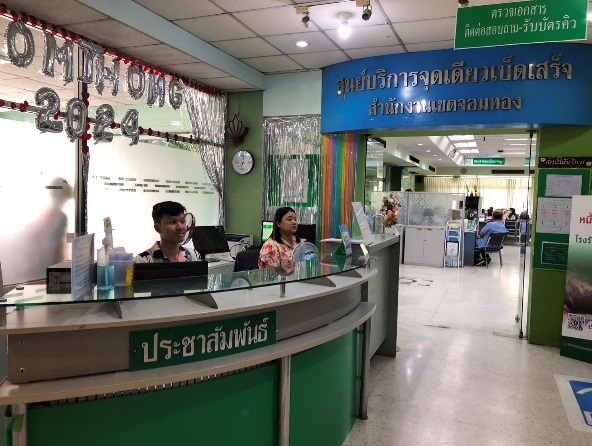 E9 สำนักงานเขตที่ท่านติดต่อมีช่องทางในการร้องเรียนการทุจริตต่อการปฏิบัติงานของเจ้าหน้าที่ผ่านช่องทางออนไลน์หรือช่องทางอื่นใด มีช่องทางออนไลน์สำหรับรับฟังคำติชม หรือแสดงความคิดเห็นเกี่ยวกับการดำเนินงานหรือการให้บริการ(94.38 คะแนน)หน่วยงานมีช่องทางการร้องเรียนการทุจริตแล้ว แต่การสื่อสารประชาสัมพันธ์ยังไม่ชัดเจนเพียงพอ หรือประชาชนยังขาดความเชื่อมั่นในกระบวนการดังกล่าว- หน่วยงานมีการเผยแพร่ประชาสัมพันธ์ช่องทางในการร้องเรียนการทุจริต ผ่านช่องทางต่าง ๆ ให้ผู้มาติดต่อหรือขอรับบริการได้รับทราบ โดยอาจจัดทำในรูปแบบอินโฟกราฟิก หรือป้ายประชาสัมพันธ์ในสถานที่สามารถเห็นได้โดยง่าย- ดำเนินการเผยแพร่ประชาสัมพันธ์ช่องทางในการร้องเรียนการทุจริต ผ่านช่องทางต่าง ๆ ให้ผู้มาติดต่อหรือขอรับบริการได้รับทราบE10 สำนักงานเขตที่ท่านติดต่อมีการเผยแพร่ประชาสัมพันธ์ข้อมูลผลการดำเนินงานผ่านทางเว็บไซต์หรือสื่อสังคมออนไลน์ (95.33 คะแนน)หน่วยงานมีช่องทางในการสื่อสารประชาสัมพันธ์แล้ว แต่การสื่อสารยังอาจขาดความชัดเจน หรือยังไม่มีความน่าสนใจเท่าที่ควร- หน่วยงานมีการเผยแพร่ประชาสัมพันธ์ผลการดำเนินงานของหน่วยงานอย่างสม่ำเสมอผ่านช่องทางต่าง ๆ ของหน่วยงาน- ดำเนินการเผยแพร่ประชาสัมพันธ์ผลการดำเนินงานของหน่วยงานอย่างสม่ำเสมอผ่านช่องทางต่าง ๆ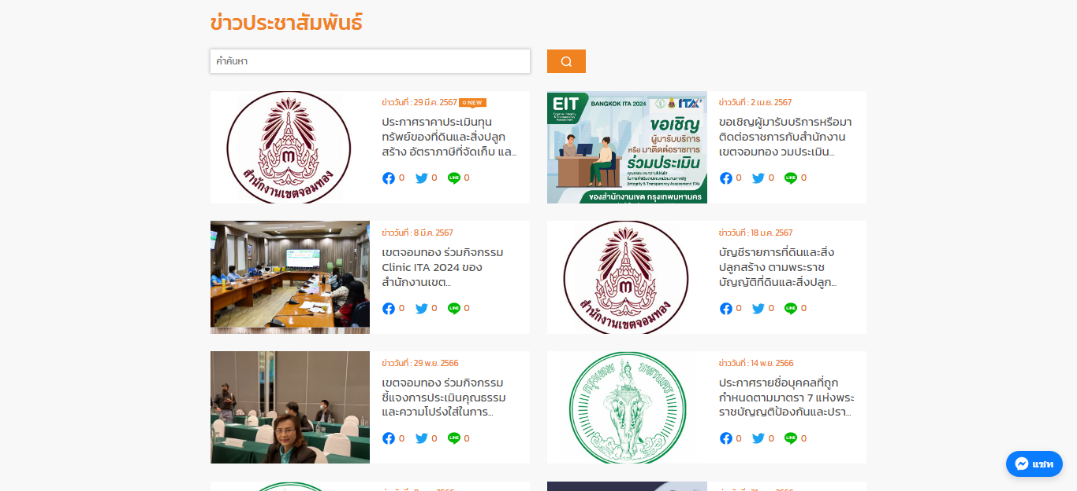 ตัวชี้วัดที่ 8 การปรับปรุงระบบการทำงานตัวชี้วัดที่ 8 การปรับปรุงระบบการทำงานตัวชี้วัดที่ 8 การปรับปรุงระบบการทำงานตัวชี้วัดที่ 8 การปรับปรุงระบบการทำงานE11 เจ้าหน้าที่ของสำนักงานเขตที่ท่านติดต่อ ในภาพรวมมีการปรับปรุงการให้บริการประชาชนที่ 
ลดอุปสรรค ลดความยุ่งยากในการขอรับบริการจากเดิม (95.52 คะแนน)การสื่อสารประชาสัมพันธ์ของหน่วยงานยังไม่เพียงพอ ทำให้ผู้มาติดต่อหรือรับบริการหน่วยงาน ไม่สามารถรับทราบการปรับปรุงการทำงานของหน่วยงานได้1. มีการจัดประชุมชี้แจง ซักซ้อมทำความเข้าใน พร้อมเน้นย้ำให้ผู้ปฏิบัติงาน ยึดถือและปฏิบัติตามคู่มือ/มาตรฐานการปฏิบัติงาน/ให้บริการอย่างเคร่งครัด2. จัดทำแบบประเมินความพึงใจในการให้บริการของเจ้าหน้าที่ผู้ปฏิบัติงาน โดยอาจประเมินเป็นรายบุคคล หรือฝ่าย ให้แก่ผู้มาติดต่อหรือรับบริการ เพื่อเป็นการตรวจสอบและประเมินผลการให้บริการของเจ้าหน้าที่/ฝ่ายที่ให้บริการ และนำผลการประเมินนั้นไปใช้เป็นส่วนหนึ่งในการพิจารณาประเมินผลการปฏิบัติงานของเจ้าหน้าที่/ฝ่ายที่ให้บริการ 3. จัดประชุมชี้แจง ซักซ้อมทำความเข้าใจการปฏิบัติงานตามภารกิจต่าง ๆ ที่ได้รับมอบหมายในการปฏิบัติงาน ไม่ว่าจะเป็นขั้นตอน ระยะเวลาการดำเนินงาน เพื่อให้เจ้าหน้าที่สามารถสื่อสารกับผู้มาติดต่อ หรือรับบริการได้อย่างชัดเจน4. ผู้บริหารกำชับ กำกับติดตาม ดูแลให้เจ้าหน้าที่ปฏิบัติงานอย่างเต็มกำลังความสามารถ พร้อมรับผิดชอบต่อผลการปฏิบัติงาน หรือให้บริการ1. ดำเนินการจัดประชุมชี้แจง ซักซ้อมทำความเข้าใน พร้อมเน้นย้ำให้ผู้ปฏิบัติงาน ยึดถือและปฏิบัติตามคู่มือ/มาตรฐานการปฏิบัติงาน/ให้บริการอย่างเคร่งครัด2. ดำเนินการจัดทำแบบประเมินความพึงใจในการให้บริการของเจ้าหน้าที่ผู้ปฏิบัติงาน ให้แก่ผู้มาติดต่อหรือรับบริการ เพื่อเป็นการตรวจสอบและประเมินผลการให้บริการของเจ้าหน้าที่/ฝ่ายที่ให้บริการ และนำผลการประเมินนั้นไปใช้เป็นส่วนหนึ่งในการพิจารณาประเมินผลการปฏิบัติงานของเจ้าหน้าที่/ฝ่ายที่ให้บริการ 3. ดำเนินการจัดประชุมชี้แจง ซักซ้อมทำความเข้าใจการปฏิบัติงานตามภารกิจต่าง ๆ ที่ได้รับมอบหมายในการปฏิบัติงาน ไม่ว่าจะเป็นขั้นตอน ระยะเวลาการดำเนินงาน เพื่อให้เจ้าหน้าที่สามารถสื่อสารกับผู้มาติดต่อ หรือรับบริการได้อย่างชัดเจน4. ผู้บริหารกำชับ กำกับติดตาม ดูแลให้เจ้าหน้าที่ปฏิบัติงานอย่างเต็มกำลังความสามารถ พร้อมรับผิดชอบต่อผลการปฏิบัติงาน หรือให้บริการE12 เจ้าหน้าที่ของสำนักงานเขตที่ท่านติดต่อ มีความพร้อมในการปฏิบัติงานตามเวลาราชการ หรือหากเลยเวลาราชการหากยังติดค้างก็มีการให้บริการจนแล้วเสร็จเพื่อให้ประชาชนเสียเวลาโดยไม่เรียกร้องเงินพิเศษหรือประโยชน์อื่นใด(93.45 คะแนน)ผู้มาติดต่อหรือรับบริการเห็นว่าเจ้าหน้าที่บางคนของหน่วยงาน ยังไม่มีความพร้อม
ในการปฏิบัติงานตามเวลาราชการ หรือในกรณีที่เลยเวลาปฏิบัติราชการและยังมีการติดค้างการให้บริการอยู่ 1. มีการจัดประชุมชี้แจง ซักซ้อมทำความเข้าใน พร้อมเน้นย้ำให้ผู้ปฏิบัติงาน ยึดถือและปฏิบัติตามคู่มือ/มาตรฐานการปฏิบัติงาน/ให้บริการอย่างเคร่งครัด2. จัดทำแบบประเมินความพึงใจในการให้บริการของเจ้าหน้าที่ผู้ปฏิบัติงาน โดยอาจประเมินเป็นรายบุคคล หรือฝ่าย ให้แก่ผู้มาติดต่อหรือรับบริการ เพื่อเป็นการตรวจสอบและประเมินผลการให้บริการของเจ้าหน้าที่/ฝ่ายที่ให้บริการ และนำผลการประเมินนั้นไปใช้เป็นส่วนหนึ่งในการพิจารณาประเมินผลการปฏิบัติงานของเจ้าหน้าที่/ฝ่ายที่ให้บริการ 3. จัดประชุมชี้แจง ซักซ้อมทำความเข้าใจการปฏิบัติงานตามภารกิจต่าง ๆ ที่ได้รับมอบหมายในการปฏิบัติงาน ไม่ว่าจะเป็นขั้นตอน ระยะเวลาการดำเนินงาน เพื่อให้เจ้าหน้าที่สามารถสื่อสารกับผู้มาติดต่อ หรือรับบริการได้อย่างชัดเจน4. ผู้บริหารกำชับ กำกับติดตาม ดูแลให้เจ้าหน้าที่ปฏิบัติงานอย่างเต็มกำลังความสามารถ พร้อมรับผิดชอบต่อผลการปฏิบัติงาน หรือให้บริการ1. ดำเนินการจัดประชุมชี้แจง ซักซ้อมทำความเข้าใน พร้อมเน้นย้ำให้ผู้ปฏิบัติงาน ยึดถือและปฏิบัติตามคู่มือ/มาตรฐานการปฏิบัติงาน/ให้บริการอย่างเคร่งครัด2. ดำเนินการจัดทำแบบประเมินความพึงใจในการให้บริการของเจ้าหน้าที่ผู้ปฏิบัติงาน ให้แก่ผู้มาติดต่อหรือรับบริการ เพื่อเป็นการตรวจสอบและประเมินผลการให้บริการของเจ้าหน้าที่/ฝ่ายที่ให้บริการ และนำผลการประเมินนั้นไปใช้เป็นส่วนหนึ่งในการพิจารณาประเมินผลการปฏิบัติงานของเจ้าหน้าที่/ฝ่ายที่ให้บริการ 3. ดำเนินการจัดประชุมชี้แจง ซักซ้อมทำความเข้าใจการปฏิบัติงานตามภารกิจต่าง ๆ ที่ได้รับมอบหมายในการปฏิบัติงาน ไม่ว่าจะเป็นขั้นตอน ระยะเวลาการดำเนินงาน เพื่อให้เจ้าหน้าที่สามารถสื่อสารกับผู้มาติดต่อ หรือรับบริการได้อย่างชัดเจน4. ผู้บริหารกำชับ กำกับติดตาม ดูแลให้เจ้าหน้าที่ปฏิบัติงานอย่างเต็มกำลังความสามารถ พร้อมรับผิดชอบต่อผลการปฏิบัติงาน หรือให้บริการE13 สำนักงานเขตที่ท่านติดต่อ มีการนำเทคโนโลยีต่าง ๆ มาใช้ในการดำเนินงานตามภารกิจ เช่น การให้บริการผ่านโทรศัพท์มือถือ การจองคิว หรือการอำนวยความสะดวกให้แก่ประชาชนผ่านระบบเทคโนโลยีสารสนเทศต่าง ๆ (94.76 คะแนน)การสื่อสารประชาสัมพันธ์ของหน่วยงานยังไม่เพียงพอ ทำให้ผู้มาติดต่อหรือรับบริการหน่วยงาน ไม่ทราบว่าหน่วยงานได้มีการนำเทคโนโลยีมาใช้ในการดำเนินงานตามภารกิจของหน่วยงานแล้ว1. จัดอบรม สร้างความรู้ความเข้าใจการให้บริการผ่านระบบ E - service ให้แก่เจ้าหน้าที่ผู้ปฏิบัติงาน 2. จัดทำคู่มือการให้บริการผ่านระบบ E – service และเผยแพร่คู่มือให้แก่เจ้าหน้าที่ผู้ปฏิบัติงาน และประชาชนผู้รับบริการสามารถศึกษา ทำความเข้าใจได้โดยง่าย3. จัดทำและเผยแพร่ประชาสัมพันธ์ช่องทางการแสดงความคิดเห็น/ข้อเสนอแนะ เพื่อเปิดโอกาสให้ผู้มาติดต่อ หรือรับบริการ สามารถแสดงความคิดเห็น/ข้อเสนอแนะได้1. ดำเนินการจัดทำคู่มือการให้บริการผ่านระบบ E – service และเผยแพร่คู่มือให้แก่เจ้าหน้าที่ผู้ปฏิบัติงาน และประชาชนผู้รับบริการสามารถศึกษา ทำความเข้าใจได้โดยง่าย2. ดำเนินการจัดทำและเผยแพร่ประชาสัมพันธ์ช่องทางการแสดงความคิดเห็น/ข้อเสนอแนะ เพื่อเปิดโอกาสให้ผู้มาติดต่อ หรือรับบริการ สามารถแสดงความคิดเห็น/ข้อเสนอแนะได้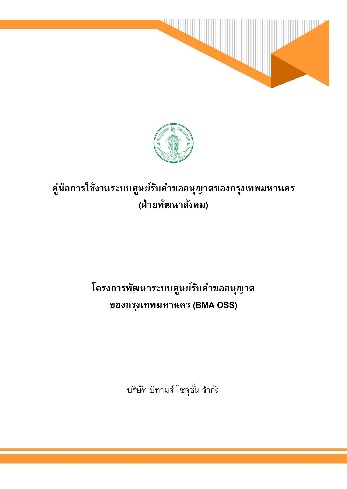 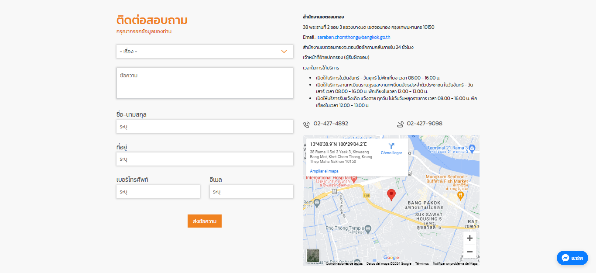 E14 สำนักงานเขตที่ท่านติดต่อเปิดโอกาสให้ผู้รับบริการ ผู้มาติดต่อ หรือผู้มีส่วนได้เสียเข้าไปมีส่วนร่วมในการพัฒนาการดำเนินงาน หรือการให้บริการให้ดีขึ้น (94.74 คะแนน)ผู้มาติดต่อหรือรับบริการหน่วยงานเห็นว่า หน่วยงานยังขาดการเปิดโอกาสให้บุคคลภายนอกเข้าไปมีส่วนร่วม
ในการพัฒนาการดำเนินงานของหน่วยงาน หรือการให้บริการให้ดีขึ้น1. หน่วยงานมีการเปิดโอกาสให้ผู้รับบริการ ผู้มาติดต่อ หรือผู้มีส่วนได้เสียเข้าไปมีส่วนร่วมในการพัฒนาการดำเนินงาน หรือการให้บริการ2. หน่วยงานมีการเผยแพร่ช่องทางในการเปิดโอกาสให้ผู้รับบริการ ผู้มาติดต่อ หรือผู้มีส่วนได้เสียเข้าไปมีส่วนร่วมในการพัฒนาการดำเนินงาน หรือการให้บริการ- ดำเนินการเผยแพร่ช่องทางในการเปิดโอกาสให้ผู้รับบริการ ผู้มาติดต่อ หรือผู้มีส่วนได้เสียเข้าไปมีส่วนร่วมในการพัฒนาการดำเนินงาน หรือการให้บริการE15 จากประสบการณ์ของท่านในรอบปีที่ผ่านมา สำนักงานเขตที่ท่านติดต่อ มีการปรับปรุง
การดำเนินงานให้มีความโปร่งใส(95.59 คะแนน)การสื่อสารประชาสัมพันธ์ของหน่วยงานยังไม่เพียงพอ ทำให้ผู้มาติดต่อหรือรับบริการหน่วยงาน ไม่ทราบว่าหน่วยงานได้มีการปรับปรุงการดำเนินงานให้มีความโปร่งใสแล้ว- หน่วยงานมีการเผยแพร่ประชาสัมพันธ์ผลการดำเนินงานให้ผู้รับบริการ หรือผู้มาติดต่อได้รับรู้รับทราบผ่านช่องทางต่าง ๆ รวมทั้งมีการเผยแพร่ประชาสัมพันธ์ผลการประเมิน ITA ให้ประชาชนรับทราบ- ดำเนินการเผยแพร่ประชาสัมพันธ์ผลการดำเนินงานให้ผู้รับบริการ หรือผู้มาติดต่อได้รับรู้รับทราบผ่านช่องทางต่าง ๆ รวมทั้งมีการเผยแพร่ประชาสัมพันธ์ผลการประเมิน ITA ให้ประชาชนรับทราบ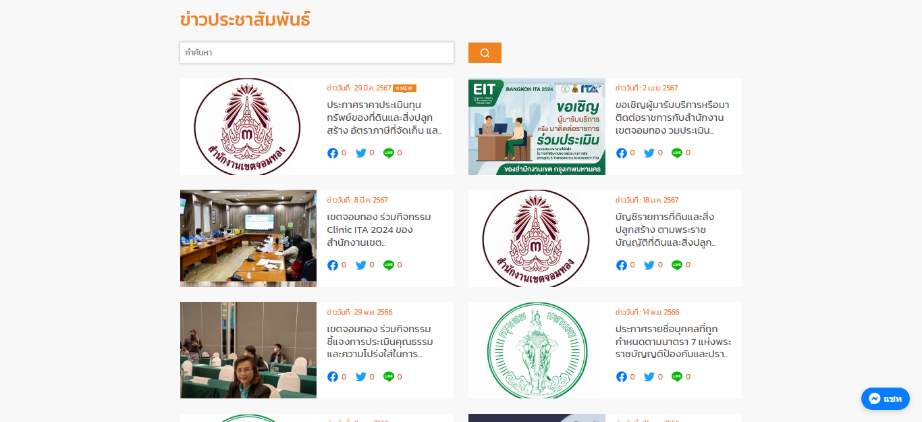 แบบวัดการเปิดเผยข้อมูลสาธารณะ (OIT)แบบวัดการเปิดเผยข้อมูลสาธารณะ (OIT)แบบวัดการเปิดเผยข้อมูลสาธารณะ (OIT)แบบวัดการเปิดเผยข้อมูลสาธารณะ (OIT)ตัวชี้วัดที่ 9 การเปิดเผยข้อมูลตัวชี้วัดที่ 9 การเปิดเผยข้อมูลตัวชี้วัดที่ 9 การเปิดเผยข้อมูลตัวชี้วัดที่ 9 การเปิดเผยข้อมูลO1 – O22(100 คะแนน)		หน่วยงานยังไม่มีการเปิดเผยข้อมูลตามที่กำหนด หรือการเปิดเผยข้อมูลดังกล่าวยังไม่เป็นไปตามองค์ประกอบที่กำหนด1. หน่วยงานมอบหมายเจ้าหน้าที่ผู้รับผิดชอบเพื่อดำเนินการในประเด็นตามหัวข้อที่กำหนด2. หน่วยงานดำเนินการเปิดเผยข้อมูลให้ครบถ้วนตามหัวข้อที่กำหนด / ตามองค์ประกอบในแต่ละหัวข้อที่กำหนด3. ผู้บริหารหน่วยงานกำกับดูแลให้การเปิดเผยข้อมูลเป็นไปตามหัวข้อที่กำหนด / ตามองค์ประกอบในแต่ละหัวข้อที่กำหนด1. ดำเนินการแต่งตั้งคณะทำงานกิจกรรม ITA และมอบหมายเจ้าหน้าที่ผู้รับผิดชอบเพื่อดำเนินการในประเด็นตามหัวข้อที่กำหนด2. หน่วยงานดำเนินการเปิดเผยข้อมูลให้ครบถ้วนตามหัวข้อที่กำหนด / ตามองค์ประกอบในแต่ละหัวข้อที่กำหนด3. ผู้บริหารหน่วยงานกำกับดูแลให้การเปิดเผยข้อมูลเป็นไปตามหัวข้อที่กำหนด / ตามองค์ประกอบในแต่ละหัวข้อที่กำหนด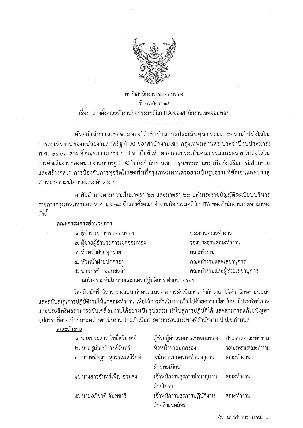 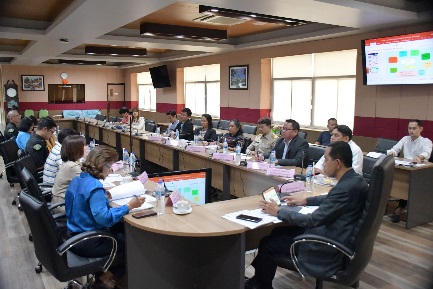 ตัวชี้วัดที่ 10 การป้องกันการทุจริตตัวชี้วัดที่ 10 การป้องกันการทุจริตตัวชี้วัดที่ 10 การป้องกันการทุจริตตัวชี้วัดที่ 10 การป้องกันการทุจริตO23 – O30 (100 คะแนน)		หน่วยงานยังไม่มีการเปิดเผยข้อมูลตามที่กำหนด หรือการเปิดเผยข้อมูลดังกล่าวยังไม่เป็นไปตามองค์ประกอบที่กำหนด1. หน่วยงานมอบหมายเจ้าหน้าที่ผู้รับผิดชอบเพื่อดำเนินการในประเด็นตามหัวข้อที่กำหนด2. หน่วยงานดำเนินการเปิดเผยข้อมูลให้ครบถ้วนตามหัวข้อที่กำหนด / ตามองค์ประกอบในแต่ละหัวข้อที่กำหนด3. ผู้บริหารหน่วยงานกำกับดูแลให้การเปิดเผยข้อมูลเป็นไปตามหัวข้อที่กำหนด / ตามองค์ประกอบในแต่ละหัวข้อที่กำหนด1. ดำเนินการแต่งตั้งคณะทำงานกิจกรรม ITA และมอบหมายเจ้าหน้าที่ผู้รับผิดชอบเพื่อดำเนินการในประเด็นตามหัวข้อที่กำหนด2. หน่วยงานดำเนินการเปิดเผยข้อมูลให้ครบถ้วนตามหัวข้อที่กำหนด / ตามองค์ประกอบในแต่ละหัวข้อที่กำหนด3. ผู้บริหารหน่วยงานกำกับดูแลให้การเปิดเผยข้อมูลเป็นไปตามหัวข้อที่กำหนด / ตามองค์ประกอบในแต่ละหัวข้อที่กำหนด